 PENGARUH BODY IMAGE TERHADAP KEPERCAYAAN DIRI REMAJA PUTRI KELAS XI DI SMAN 1 GEGER KABUPATEN MADIUN  SKRIPSI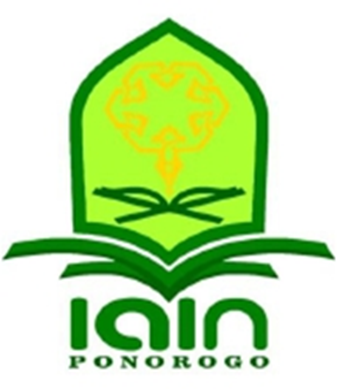 Oleh :Tian Hayyin MubarokahNIM. 303180070Pembimbing :Dr. Muh. Tasrif, M.AgNIP. 197401081999031001JURUSAN BIMBINGAN PENYULUHAN ISLAM FAKULTAS USHULUDDIN, ADAB, DAN DAKWAHINSTITUT AGAMA ISLAM NEGERI (IAIN) PONOROGO2021-2022PENGARUH BODY IMAGE TERHADAP KEPERCAYAAN DIRIREMAJA PUTRI KELAS XI DI SMAN 1 GEGER KABUPATEN MADIUN SKRIPSIDiajukan untuk melengkapi sebagian syarat-syaratguna memperoleh gelar sarjana program strata satu (S-1)pada Fakultas Ushuluddin, Adab, dan DakwahInstitut Agama Islam NegeriP o n o r o g oOleh :Tian Hayyin MubarokahNIM. 303180070Pembimbing :Dr. Muh. Tasrif, M.AgNIP. 197401081999031001JURUSAN BIMBINGAN PENYULUHAN ISLAM FAKULTAS USHULUDDIN, ADAB, DAN DAKWAHINSTITUT AGAMA ISLAM NEGERI (IAIN) PONOROGO2021-2022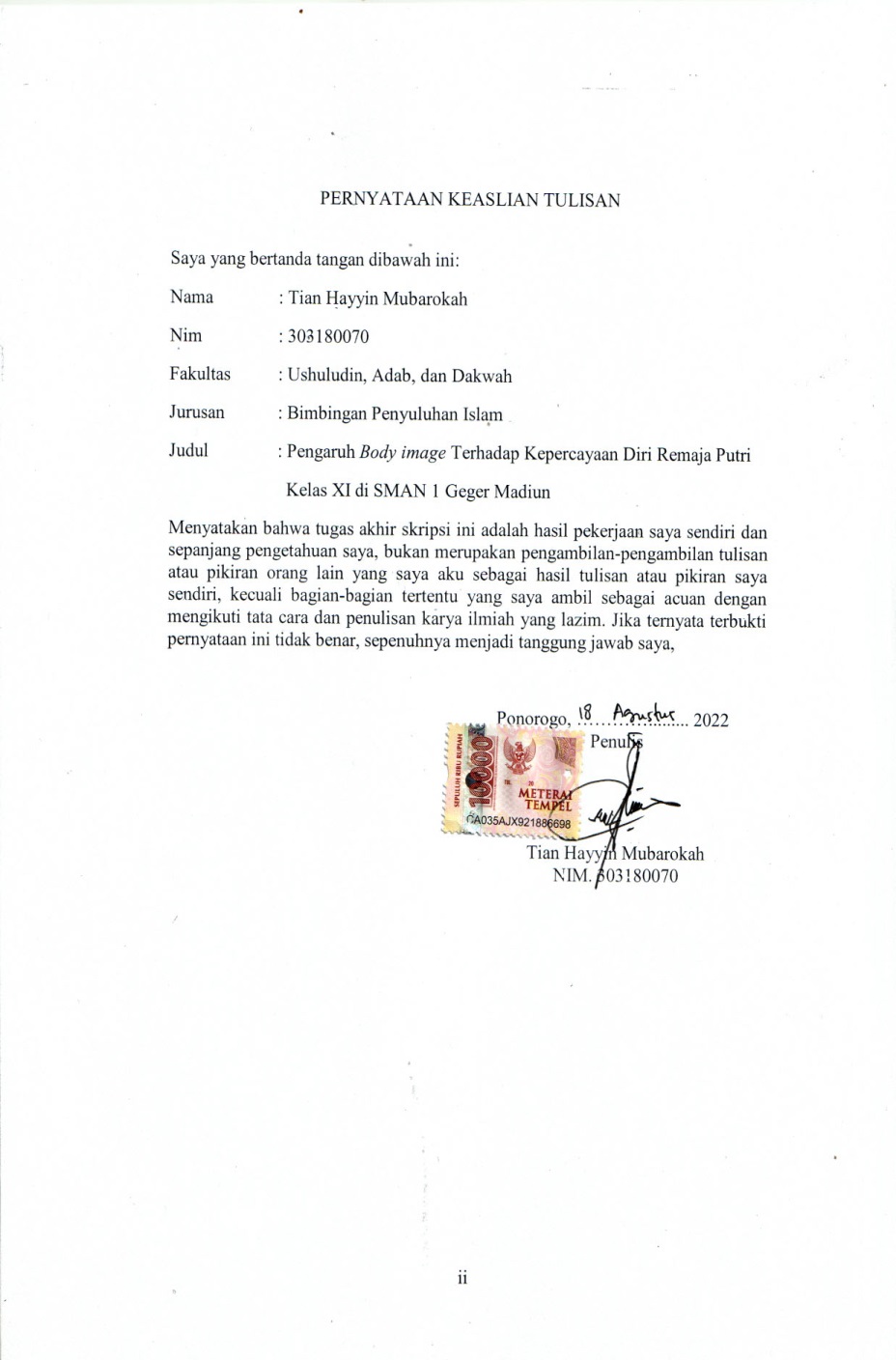 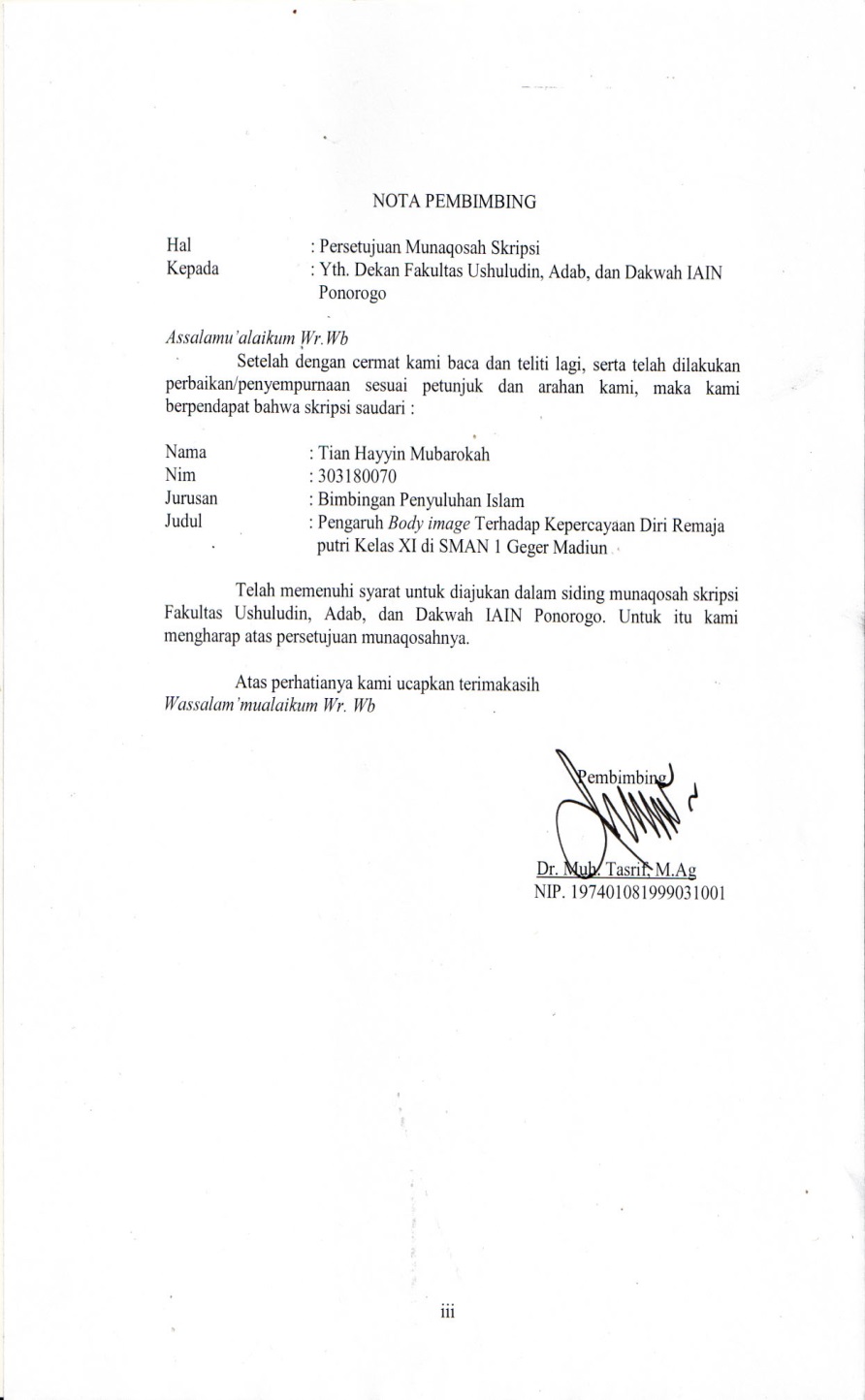 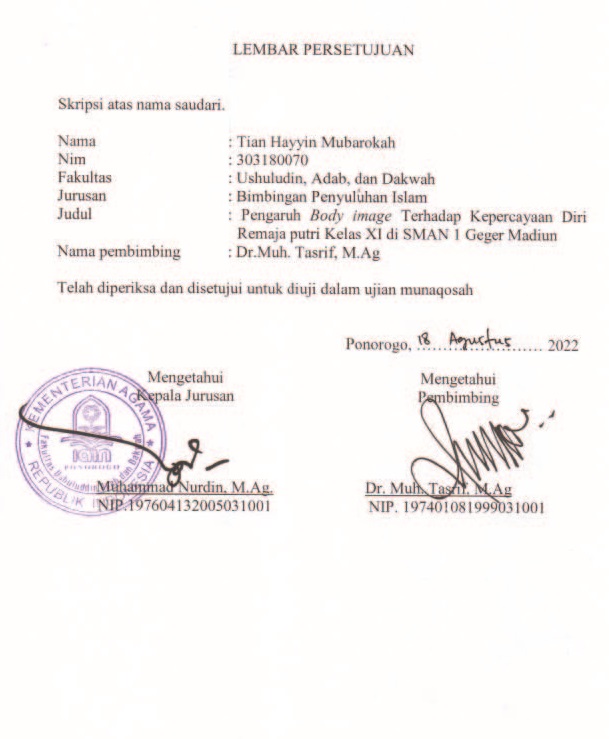 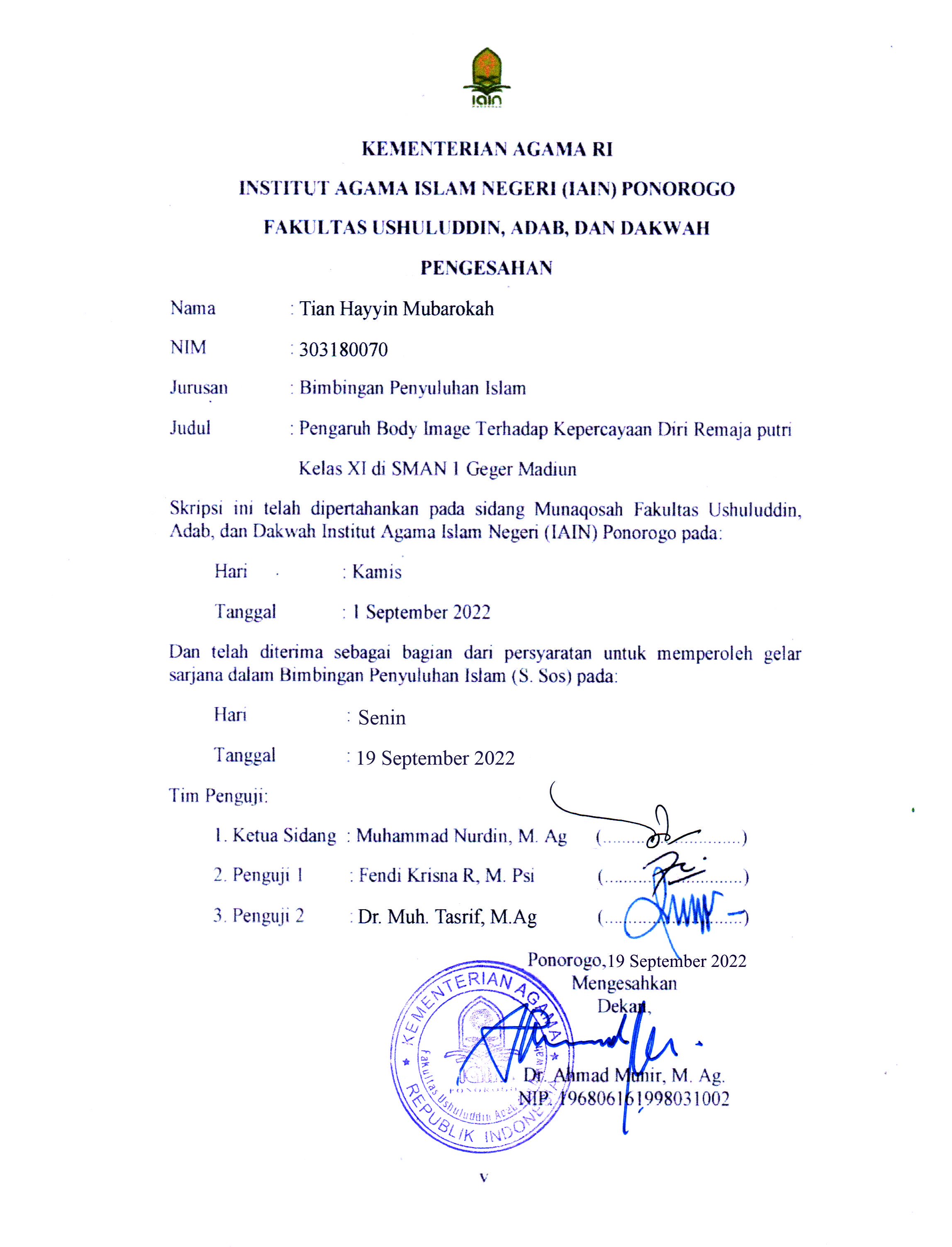 MOTTOالغرض من العلم هو وضعه موضع التنفيذ ، لذا فإن المعرفة الحقيقية هي المعرفة التي تنعكس في حياته ، وليس المعرفة التي تجلس في رأسه"Artinya: Tujuan dari sebuah ilmu itu adalah untuk mengamalkannya, maka ilmu yang hakiki adalah ilmu yang terefleksikan dalam kehidupannya, bukan ilmu yang hanya bertengger di kepala."-Imam Syafi’iومن خرج من البيت طلبا للعلم فهو في سبيل الله حتى يعود إلى بيته“Artinya: Barang siapa yang keluar rumah untuk mencari ilmu ia akan berada di jalan Allah hingga pulang”-Hadist Riwayat TirmiziABSTRAKMubarokah, Tian Hayyin. 2022. Pengaruh Body image Terhadap Kepercayaan Diri Remaja  putri Kelas XI di SMAN 1 Geger Madiun, skripsi, Jurusan Bimbingan Penyuluhan Islam. Institut Islam Negri Ponorogo, Dr. Muh. Tasrif, M.AgKata Kunci	: Body image, Kepercayaan diri       	Body image merupakan sebuah konsep multidimensi, subjektif, dan dinamis yang mencakup persepsi seseorang. Pikiran, dan perasaan tentang tubuhnya. Body image tidak terbatas pada karakteristik estetika seseorang, tetapi juga mempertimbangkan kondisi kesehatan, keterampilan, dan seksualitasnya. Seorang akan percaya diri ketika orang tersebut menyadari bentuk tubuhnya yang sangat ideal dan orang tersebut merasa puas melihat bentuk tubuhnya, maka body image yang terbentuk pun menjadi positif. Sebaliknya, jika seseorang memandang tubuhnya tidak ideal seperti wajahnya kurang menarik, yang terbentuk menjadi negatif dan dapat dikatakan orang tersebut tidak memiliki kepercayaan diri.	Tujuan penelitian ini adalah untuk mendeskripsikan pengaruh body image terhadap kepercayaan diri remaja putri kelas xi di SMAN 1 Geger Madiun. Penelitian ini menggunakan pendekatan kuantitatif dengan jenis penelitian korelasional. Teknik pengumpulan data pada penelitian ini menggunakan teknik kuisioner. Sedangkan untuk menganalisis data pada penelitian ini menggunakan rumus regresi linier sederhana.	Berdasarkan analisis data ditemukan bahwa terdapat pengaruh yang signifikan antara body image terhadap kepercayaan diri remaja putri kelas XI di SMAN 1 Geger Madiun. Hal ini diketahui dari hasil perhitungan menggunakan SPSS yaitu Fhitung (19,965) > Ftabel (1,97) sehingga Ho ditolak. Sedangkan besar pengaruhnya adalah 35,7%. Pengaruh body image  terhadap kepercayaan diri remaja putri kelas XI di SMAN 1 Geger Madiun termasuk dalam kategori sedang (baik). Hal ini diperoleh dari hasil angket siswa dengan rincian 64,3% dengan frekuensi 64 dari 184 responden. Kategori sedang dalam penelitian ini dianggap baik karena pengaruh body image terhadap kepercayaan diri remaja putri kelas XI di SMAN 1 Geger Madiun seimbang. KATA PENGANTARBismillahirrohmanirrohim.	Puji dan syukur saya panjatkan kepada Allah Swt. atas ridanya saya dapat menyelesaikan penyusunan skripsi ini. Adapun judul skripsi yang saya ajukan adalah “Pengaruh Body image Terhadap Kepercayaan Diri Remaja Putri Kelas XI di SMAN 1 Geger Madiun”	Skripsi ini diajukan untuk memenuhi syarat kelulusan mata kuliah Skripsi di Fakultas Ushuludin, Adab, dan Dakwah di Institut Agama Islam Negri Ponorogo. Tidak dapat disangkal bahwa butuh usaha yang keras dalam penyelesaian pengerjaan skripsi ini. Namun, karya ini tidak akan selesai tanpa orang-orang tercinta di sekeliling saya yang mendukung dan membantu. Terima kasih saya sampaikan kepada:Dr. Hj. Evi Muafiah, M. Ag., Selaku Rektor IAIN Ponorogo.Dr. H. Ahmad Munir, M. Ag., selaku Dekan Fakultas Ushuludin, Adab. dan Dakwah IAIN Ponorogo.Bapak Muhammad Nurdin, M. Ag., selaku ketua jurusan Bimbingan Penyuluhun Islam, yang sudah memberikan arahan.Dr. Muh. Tasrif, M.Ag selaku Dosen pembimbing yang telah memberikan bimbingan, arahan,masukan, mengkoreksi dan berbagai pengalaman kepada penulis serta memberikan saran serta ilmu baru saat pengkerjaan sekripsi.Segenap Dosen Fakultas Ushuludin, Adab, dan Dakwah yang telah mendidik dan memberikan ilmu selama kuliah dan seluruh staf yang selalu sabar melayani segala administrasi selama proses penelitian ini.Orang tua saya, Bapak Nor Hamdani dan Ibu Sunarsih yang selalu memberikan banyak dukungan kepada saya selama mengerjakan skripsi dan berbagai hal lainnya.Imroatul Latifah. Elsa Nadila, Asti Nur F.H. Nafsiatul Nadzaniah. Elok F,H. Iffatul Azizah. Binta E,A, Yulfina K,R, Ulya Z.Z. Yuli Nur A. dll yang sudah menyemangati saya selama pengerjaan skripsi.Semua pihak yang telah membantu dan tidak dapat disebutkan satu persatu.	Semoga segala kebaikan dan pertolongan semuanya mendapat berkah dari Allah Swt. dan akhirnya saya menyadari bahwa skripsi ini masih jauh dari kata sempurna, karena keterbatasan ilmu yang saya miliki. Untuk itu saya dengan kerendahan hati mengharapkan saran dan kritik yang sifatnya membangun dari semua pihak demi membangun laporan penelitian ini.DAFTAR ISIHALAMAN JUDUL 	iLEMBAR PERNYATAAN KEASLIAN 	iiNOTA PEMBIMBING 	iiiHALAMAN PERSETUJUAN	ivLEMBAR PENGESAHAN 	vMOTTO 	viABSTRAK 	viiKATA PENGANTAR 	ixDAFTAR ISI 	xiPEDOMAN TRASLITERASI 	xiiiDAFTAR TABEL	xvDAFTAR LAMPIRAN	xviiBAB I PENDAHULUAN 	1Latar Belakang 	1Rumusan Masalah 	8Tujuan Penelitian 	9Kegunaan Penelitian 	9BAB II LANDASAN TEORI 	11Kajian Terdahulu 	11Body image 	14Pengertian Body image 	14Aspek-aspek Body image (Citra Tubuh) 	18Konsep diri/cinta diri terhadap body image 	19Faktor-faktor yang Mempengaruhi Body image 	21Kepercayaan Diri 	25Pengertian Kepercayaan Diri 	25Pemahaman diri mengenai kepercayaan diri 	27Aspek-aspek yang mempengaruhi kepercayaan diri 	28Faktor-faktor yang mempengaruhi kepercayaan diri 	31Pengaruh Body image Terhadap Kepercayaan Diri 	32BAB III METODE PENELITIAN 	34Rancangan Penelitian 	34Variabel Penelitian dan Definisi Oprasional 	35Instrumen Penelitian 	36Lokasi, Populasi, dan Sempel 	41Tahap-tahap Penelitian 	43Tahap Pengumpulan Data 	46Teknik Analisis Data 	47BAB IV HASIL PENELITIAN 	57Gambar umum lokasi penelitian 	57Data Hasil Penelitian 	61Deskripsi Subjek Penelitian 	61Deskripsi Data Penelitian 	62Statistik dan Penelitian (Analisis Data) 	74BAB V PEMBAHASAN 	83Iinterpretasi 	83Pembahasan 	84BAB VI PENUTUP 	87Kesimpulan 	87Saran 	87DAFTAR PUSTAKA 	89LAMPIRAN-LAMPIRAN 	93PEDOMAN TRANSLITERASIPedoman translitrasi Arab-Indonesia yang digunakan dalam penulisan skripsi iniadalah sebagai berikut:Tā′ marbūṭa tidak ditampak kan kecuali dalam susunan idāfaˏ huruf tersebut ditulis t. Misalnya: فطانة = faṭāna;النيب فطانة = faṭānat al-nabī Diftong danKonsonan RangkapKonsonan rangkap ditulis rangkap, kecuali huruf waw yang di dahului ḍamma danhuruf yā′ yang di dahului kasra seperti tersebut dalam tabel.BacaanPanjang Kata SandangDAFTAR TABELTabel 2.1 Kategori Ambang Batas BMI 	14Tabel 3. 1 Instrumen Penelitian 	38Tabel 3.2 Pemberian Skor Skala Likert 	46Tabel 3.3 Uji Validitas Variabel Body image 	49Tabel 3.4 Uji Validitas Kepercayaan Diri 	50Tabel 3.5 Rekapitulasi Uji Reliabilitasi Item Penelitian Variabel Body image 	52Table 3.6 Rekapiitulasi Uji Reliabilitasi Item Penelitian Variabel Kepercayaaan Diri 	52Table 4.1 Keadaan Tenaga Pendidikan SMAN 1 Geger Madiun 	59Table 4.2 Data Siswa 	61Tabel 4.3 Deskripsi Subjek Penelitian Berdasarkan Usia 	62Tabel 4.4 Kisi-kisi Instrumen Body image 	63Table 4.5 Skor Body image 	64Table 4.6 Deskripsi Statistik Skala Variabel Body image 	66Tabel 4.7 Distribusi Frekuensi dan Presentasi Body image 	68Table 4.8 Kisi-kisi Instrumen Kepercayaan Diri 	69Tabel 4.9 Skor Kepercayaan Diri 	70Table 4.10 Deskripsi Statistik Skala Variabel Kepercayaan Diri 	72Table 4.11 Distribusi Statistik Skala Variabel Kepercayaan Diri 	74Table 4.12 Hasil Uji Normalitas 	76Tabel 4.13 Hasil Uji Lineritas 	77Tabel 4.14 Regresi Linier Sederhana 	78Tabel 4.15 Regresi Linier Sederhana  	79Table 4.16 Uji Regresi Linear Sederhana X dan Y 	82DAFTAR LAMPIRANLAMPIRAN 1. Instrumen Penelitian  …..	....…	94LAMPIRAN 2. Uji Coba Validitas dan Reliabilitas Instrumen 	99LAMPIRAN 3. Frekuensi Nilai 	107LAMPIRAN 4. Uji Asumsi 	108LAMPIRAN 5. Analisis Data 	110BAB IPENDAHULUANLatar Belakang	Masa remaja boleh dibilang masa peralihan, peralihan tidak berarti terputus dengan atau berubah dari apa yang telah terjadi sebelumnya, melainkan lebih–lebih sebuah peralihan dari satu tahap perkembangan ke tahap berikutnya. Artinya, apa yang telah terjadi sebelumnya akan meninggalkan bekasnya pada apa yang akan terjadi sekarang dan akan datang. Bila anak–anak beralih dari masa kanak–kanak ke masa remaja, anak–anak harus meninggalkan segala sesuatu yang bersifat kekanak–kanakkan dan juga harus mempelajari pola perilaku dan sikap baru untuk menggantikan perilaku dan sikap yang sudah ditinggalkan.	Masa remaja yang juga merupakan masa persiapan menuju dewasa oleh Gunarsa dibagi dalam tiga tahapan masa, yaitu :Masa persiapan fisik     : antara umur 1 1 - 1 5 tahunMasa persiapan diri      : antara umur 1 5 - 1 8 tahunMasa persiapan dewasa : antara umur 1 8 - 2 1 tahun	Dalam masa persiapan fisik proses yang sangat menyolok. terlihat adalah dalam hal perubahan fisik. Perubahan fisik pada masa ini meliputi perubahan yang mudah diamati maupun yang sulit diketahui prosesnya. Hal yang mudah tampak adalah perubahan dalam tinggi badan dan sebagainya. Perubahan fisik yang meliputi kedua-duanya adalah perubahan sehubungan dengan pelaksanaan tugas dan peranan dewasa sebagai pria dan wanita. Dan yang erat berhubungan dengan proses persiapan fisik yang teijadi di dalam tubuh dan sulit diamati, justru sering menimbulkan persoalan yang sukar diatasi.	Menurut teori Piaget, mengemukakan bahwa masa remaja adalah: Secara psikologis, masa remaja adalah usia dimana individu bernitegrasi dengan masyarakat dewasa, usia dimana anak tidak lagi merasa dibawah tingkat orang–orang yang lebih tua melainkan berada dalam tingkatan yang sama, sekurang–kurangnya dalam memecahkan masalah.	Usia masa remaja putri berkisaran pada sekitar usia 13 tahun sampai dengan 21 tahun. Pada usia ini, umumnya para remaja masih duduk di bangku sekolah menengah sampai dengan sekolah menengah ke atas. secara psikologis, remaja adalah suatu usia di mana anak tidak merasa bahwa dirinya berada di bawah tingkat orang yang lebih tua melainkan merasa sama, atau paling tidak sejajar.	Memasuki masa persiapan yang kedua, yaitu masa persiapan diri, pada umumnya persiapan fisik sudah selesai dijalani. Kedewasaan tubuh dan kematangan seksual sudah tercapai. Akan tetapi kedewasaan dalam hal rasa tanggungjawab, pelaksanaan tugas-tugas belum sepenuhnya diperoleh. Status kedewasaan,disertai hak-hak kedewasaan, hanya dapat diperoleh melalui sikap, perbuatan, dan kewajiban-kewajiban yang dilaksanakan sesuai dengan taraf kedewasaannya. Memperoleh hak-hak kedewasaan berarti mengalami kewajiban kedewasaan pula.	Kepercayaan diri merupakan suatu keyakinan yang dimiliki seseorang bahwa dirinya mampu berperilaku seperti yang dibutuhkan untuk memperoleh hasil seperti yang diharapkan. Kepercayaan diri ditunjukkan oleh suatu keyakinan bahwa seseorang dapat menyebabkan sesuatu teijadi sesuai dengan harapannya.	Kepercayaan diri merupakan  suatu keyakinan dalam jiwa manusia bahwa tantangan hidup apapun harus dihadapi dengan berbuat sesuatu. Kepercayaan diri berarti mengapresiasi dan menilai diri sendiri. Kepercayaan diri itu lahir dari kesadaran bahwa jika memutuskan untuk melakukan sesuatu, maka sesuatu itu pula yang harus dilakukan. Kepercayaan diri itu akan datang dari kesadaran individu bahwa individu tersebut memiliki tekad untuk melakukan apapun, sampai tujuan yang ia inginkan tercapai. 	kepercayaan diri adalah sikap positif seorang individu yang memampukan dirinya untuk mengembangkan penilaian positif, baik terhadap diri sendiri maupun terhadap lingkungan/situasi yang dihadapinya. Idealnya kepercayaan diri yang dimiliki individu haruslah berada pada kategori sangat tinggi. Hal ini dimaksud seorang individu untuk mengembangkan aspek-aspek yang ada dalam dirinya membutuhkan kepercayaan diri tinggi. Namun, kenyataan yang ada di lapangan masih banyak individu, terutama remaja yang memiliki kepercayaan diri rendah.	Hasil penelitian menunjukkan 25% kepercayaan diri remaja berada pada kategori sedang, 75% kepercayaan diri remaja berada pada kategori rendah. Selanjutnya, penelitian lain menunjukkan 9,7% kepercayaan diri siswa berada pada kategori sangat tinggi, 24,2% berada pada kategori tinggi, 37,1% berada pada kategori sedang, 22,6% berada pada kategori rendah, dan 6,5% berada pada kategori sangat rendah. Dari hasil penelitian yang telah dilakukan terlihat kepercayaan diri remaja berada pada kategori sedang bahkan tergolong rendah.	Sehingga munculnya penilaian diri di kalangan remaja putri bahwa standar tubuh saat ini yang mementingkan penampilan fisik dengan bentuk tubuh yang proposional, telah membuat remaja putri saat ini menjadi kurang percaya diri, remaja putri selalu menilai dirinya melalui kaca mata orang lain yaitu teman-teman sepergaulannya. Berawal dari penampilan fisik, remaja mulai memberikan gambaran dan persepsi tentang bentuk fisik yang dimiliki, kemudian beranjak pada penampilan fisik yang dimiliki orang lain hingga standar tubuh yang harus dimiliki setiap perempuan. Gambaran dan persepsi tentang penampilan fisik inilah yang disebut body image.	Body image merupakan imajinasi subyektif yang dimiliki seseorang tentang tubuhnya, khususnya yang terkait dengan penilaian orang lain, dan seberapa baik tubuhnya harus disesuaikan dengan persepsi-persepsi ini. Sejalan dengan itu, menjelaskan bahwa tingkat body image individu digambarkan dengan seberapa jauh individu merasa puas terhadap bagian-bagian tubuh dan penampilan fisik secara keseluruhan serta menambahkan tingkat penerimaan citra raga sebagian besar tergantung pada pengaruh sosial budaya yang terdiri dari empat aspek yaitu: reaksi orang lain, perbandingan dengan orang lain, peranan individu dan identifikasi terhadap orang lain. Idealnya body image yang harus dimiliki individu adalah positif. agar ia mampu menerima dirinya sendiri tanpa harus memikirkan standar tubuh kebanyakan orang. Namun, yang terlihat di lapangan masih banyaknya siswa terutama remaja putri yang memiliki body image negatif baik itu pada kategori rendah maupun kategori sedang.	Pada umumnya perubahan fisik merupakan salah satu hal yang menarik perhatian bagi remaja khususnya remaja putri. Ketika bagian-bagian tubuh tertentu mengalami perubahan fisik dan sangat berbeda dari tubuh yang ia miliki sebelumnya. Tanpa kita sadari, perkembangan yang berhubungan dengan kemampuan menerima keadaan fisik, sehingga perkembangan untuk mencapai penerimaan keadaan fisik atau citra tubuh menjadi salah satu hal yang begitu penting untuk memenuhi perkembangan para remaja khususnya remaja putri.	Seorang remaja yang memandang serta menilai tubuhnya sendiri sesuai dengan apa yang dia inginkan maupun dengan ideal yang ada, maka jelas akan memberikan keuntungan positif bagi diri remaja itu sendiri. Body image yang positif atau yang sehat, seorang remaja akan mempunyai penilaian atau pandangan yang baik terhadap ukuran dan bentuk tubuh mereka dan mereka merasa nyaman dengan keadaan tubuhnya itu yang akan diwujudkan dalam sikap percaya diri dan konsep diri yang sehat. Contohnya saja seorang remaja yang berperilaku positif terhadap dirinya sendiri adalah seorang remaja yang mampu menerima bagian dari tubuh mereka, sebagaimana yang telah dianugerahi oleh tuhan terhadap dirinya. Seperti, mereka menghargai tubuh mereka sendiri, ia akan merasa bangga dan menerima tubuh mereka dan menolak yang tidak masuk akal untuk merasa nyaman dan percaya diri dengan tubuhnya.	Pada zaman era modern sekarang teknologi dan media komunikasi makin berkembang seperti halnya internet yaitu instagram, watshapp dll yang berkembang pesat di masyarakat. Beberapa gaya hidup terutama tren dikalangan anak milenial pada jaman sekarang diantaranya mengenai fashionable, kesehatan dan perawatan tubuh.	Lalu munculnya penilaian diri dikalangan remaja putri mengenai standar tubuh saat ini yang mementingkan penampilan fisik dengan bentuk tubuh yang profesional dan ideal telah membuat remaja putri saat ini menjadi kurang percaya diri, para remaja selalu menilai dirinya melalui kacamata orang lain yaitu teman-teman sepergaulannya, terkadang ia juga mudah insecure terhadap dirinya sendiri karena merasa penampilan dirinya berbeda dengan orang lain atau temannya yang lain. Usia remaja adalah usia yang sangat sensitif dalam masalah pengembangan kepercayaan diri khusunya remaja putri.	Perubahan fisik ini menimbulkan berbagai dampak psikologi yang tidak diinginkan oleh setiap orang tentunya. Mayoritas anak muda lebih banyak memperhatikan penampilan mereka ketimbang aspek-aspek lain dari dalam diri mereka. Banyak diantara mereka yang tidak suka melihat apa yang mereka lihat di cermin. Remaja perempuan memiliki sifat perasa yang sangat tinggi. Walaupun orang disekitarnya tidak mengucapkan apa-apa namun didalam hatinya terkadang timbul perasaan yang merasa bahwa dirinya merasa jelek, gemuk, dan lain sebagainya. 	Berdasarkan uraian di atas, dapat disimpulkan bahwa narasumber merasakan bahwa dirinya merasa kurang dengan keadaan tubuh yang ia miliki lebih tepatnya mengarah ke dalam body image. Maka peneliti tertarik untuk melakukan penelitian dan mengambil judul “Pengaruh Body image Terhadap Kepercayaan Diri Remaja Putri Kelas XI di SMAN 1 Geger Kabupaten Madiun”.Rumusan Masalah	Agar pembahasan ini nantinya tersusun secara sistematis, maka perlu dirumuskan permasalahan. Berdasarkan uraian latar belakang di atas dapat dirumuskan permasalahan yaitu “Adakah pengaruh body image terhadap kepercayaan diri remaja putri kelas XI di SMAN 1 Geger?”Tujuan Penelitian	Berdasarkan permasalahan yang penulis rumuskan, maka tujuan yang ingin dicapai dalam penelitian ini adalah untuk mengetahui bagaimana pengaruh body image terhadap kepercayaan diri remaja putri kelas XI di SMAN 1 Geger.Kegunaan PenelitianManfaat Teoritis      Penelitian ini diharapkan dapat memberikan sumbangan pemikiran berupa teori-teori terhadap psikologi remaja, khususnya tentang seberapa pentingnya kita mengetahui tingkat pengaruh body image terhadap kepercayaan diri remaja putri. Selain itu informasi yang didapatkan peneliti ini dapat memperluas informasi mengenai tingkat pengaruh kepercayaan diri para remaja putri mengenai body image. Penelitian ini juga dapat digunakan sebagai bahan acuan untuk penelitian-penelitian selanjutnya.Manfaat PraktisBagi Remaja Putri      Hasil penelitian ini diharapkan dapat membantu para remaja putri untuk memahami apa pengaruh body image sehingga remaja putri tidak mudah mengalami rasa insecure terhadap dirinya sendiri serta dapat menumbuhkan rasa kepercayaan diri remaja putri .Bagi Masyarakat      Penelitian ini diharapkan mampu membantu masyarakat, dan pembaca khusunya untuk orang tua, bagaimana cara menumbuhkan rasa percaya diri remaja, agar psikologis remaja mengenai kepercayaan diri bisa tumbuh dengan baik khusunya untuk kepercayaan diri yang dipengaruhi masalah body image.Bagi Peneliti      Penelitian ini diharapkan mampu menambah wawasan serta kajian untuk para remaja khususnya untuk menangani permasalahan kepercayaan diri remaja yang disebabkan pengaruh body image. Hal ini sangat bermanfaat bagi peneliti untuk dapat menumbuhkan rasa kepercayaan diri remaja putri.BAB IILANDASAN TEORIKajian Terdahulu	Selain mengambil sumber dari buku-buku relevan penulis juga menjadikan penelitian terdahulu sebagai acuan dalam menulis penelitian ini, agar menghindari terjadinya kesamaan atau plagiasi dalam penyusunan skripsi ini. Adapun penelitian-penelitian terdahulu yang penulis temukan yang memiliki kemiripan dalam pembahasan yaitu :       Penelitian kedua dilakukan oleh Riskha Ramanda Mahasiswa bimbingan dan konseling Universitas Negeri Jakarta “STUDI KEPUSTAKAAN MENGENAI LANDASAN TEORI BODY IMAGE BAGI PERKEMBANGAN REMAJA” yang dilakukan pada tahun 2019 akan menjadi salah satu penelitian yang relevan dengan penelitian saya.	Penelitian ini menggunakan metode kualitatif atau berupa studi kepustakaan. Untuk teknik analisis data yang digunakan dalam penelitian ini adalah analisis isi (content analysis) hal ini bertujuan menjaga kekekalan proses pengkajian dan mencegah serta mengatasi misinformasi. Penelitian ini bertujuan untuk mendeskriptifkan landasan teori mengenai body image untuk perkembangan remaja.  Di dalam jurnal ini dijelaskan mengenai berlangsungnya usia remaja yaitu pada usia 12 sampai dengan 21 tahun. Peneliti juga dijelaskan bahwa remaja adalah suatu usia dimana anak tidak merasa bahwa dirinya berada dibawah tingkat orang yang lebih tua melainkan merasa sama.        Body image memiliki dua komponen yakni body image positif dan negative. Remaja yang mempunyai body image positif artinya individu sudah merasa puas dengan penampilannya saat ini, menghargai segala yang diberikan oleh tubuhnya, dan menerima segala kekurangan dari tubuhnya. Sedangkan body image negatif artinya ketidakmampuan seseorang menerima keadaan tubuhnya sehingga menghambat perkembangan kemampuan interpersonal dan kemampuan membangun hubungan yang positif dengan orang lain. Perbedaannya dari penelitian ini adalah penulis menggunakan metode kuantitatif, yang bisa diartikan sebagai metode penelitian yang berlandaskan pada filsafat positivism, yang digunakan untuk meneliti populasi atau sampel tertentu.       Untuk pengumpulan data menggunakan instrumen penelitian, analisis data yang bersifat kuantitatif atau statistika dengan tujuan untuk menguji hipotesis yang telah ditetapkan. Untuk persamaan dari penelitian ini adalah sama-sama membahas mengenai body image. Dan mengenai perbedaan isi disini peneliti lebih cenderung kebagian pengaruh body image terhadap kepercayaan diri remaja putri, di mana akan diketahui seberapa tingginya tingkat pengaruh kepercayaan diri remaja putri di SMAN 1 Geger.      Penelitian ketiga dilakukan oleh Syarifah Amalia dari fakultas Psikologi dan Kesehatan Universitas Islam Negeri Sunan Ampel Surabaya yang berjudul “HUBUNGAN ANTARA BODY IMAGE DENGAN KEPERCAYAAN DIRI PADA KORBAN BODY SHAMING” yang dilakukan pada tahun 2020 akan menjadi salah satu penelitian yang relevan dengan penelitian saya.	Penelitian ini bertujuan untuk mengetahui hubungan antara body image dengan kepercayaan diri pada korban body shaming. Terdapat hubungan yang signifikan antara body image dengan kepercayaan diri pada korban body shaming. Pernyataan tersebut diperoleh dari hasil uji hipotesis dengan menggunakan product moment yang memiliki nilai signifikan serta koefisien korelasi. Maka body image dengan kepercayaan diri memiliki hubungan yang positif yang berarti semakin positif body image pada korban body shaming akan semakin tinggi pula tingkat kepercayaan diri remaja.       Dalam penelitian ini juga dijelaskan mengenai Body Mass Index (BMI) atau indeks massa tubuh (IMT) merupakan salah satu bentuk pengukuran atau metode skrining yang digunakan untuk mengukur komposisi tubuh yang diukur dengan menggunakan berat badan dan tinggi badan yang kemudian diukur dengan rumusan IMT. Dalam penelitian ini dijelaskan bahwasannya ada 5 tingkatan kategori Body Mass Index (BMI) yaitu kurus, normal, gemuk, dan obesitas.Table 2.1Kategori Ambang Batas BMI	Persamaannya adalah sama-sama menggunakan penelitian kuantitatif, dan perbedaannya adalah penelitian yang dilakukan peneliti lebih cenderung terhadap pengaruh body image. Body imagePengertian body image	Body image atau citra tubuh merupakan persepsi seseorang tentang berat badan dan bentuk tubuhnya. Body image dibagi menjadi dua, yaitu body image positif dan negatif. Body image positive adalah persepsi seseorang yang puas terhadap bentuk tubuhnya, sedangkan body image negatif adalah persepsi seseorang yang merasa tidak puas dengan bentuk tubuhnya.	Setiap orang memiliki gambaran diri ideal yang diinginkan termasuk bentuk tubuh. Ketidaksesuaian antara bentuk tubuh yang dipersepsi oleh individu dengan bentuk tubuh yang menurutnya ideal akan memunculkan ketidakpuasan terhadap tubuhnya. Body image sendiri adalah sikap seseorang terhadap tubuhnya secara sadar dan tidak sadar. Sikap ini mencangkup persepsi dan perasaan mengenai ukuran, bentuk, fungsi penampilan dan potensi tubuh saat ini dan massa lalu yang secara berkesinambungan dimodifikasi dengan pengalaman-pengalaman baru setiap individu.      Body image merupakan gabungan antara persepsi individu dengan penilaian dari seseorang terhadap bentuk maupun ukuran badan yang bersifat positif maupun negatif. Body image juga bisa memungkinkan seseorang untuk membandingkan dirinya dengan orang lain serta memunculkan rasa malu dan tidak percaya diri terhadap tubuh yang ia miliki. Sehingga seringkali teman sebaya atau orang lain menjadikan penampilan fisik sebagai bahan ejekan terhadap individu di sekitarnya maupun kelompoknya. Karena body image juga berkaitan dengan body shaming yang artinya berfokus pada dinamika psikologis perempuan yang merasakan body shaming tersebut. Kisaran remaja akhir ke dewasa awal sering menunjukkan bahwa mereka yang merasakan body shaming serta akan memperhatikan tubuh dan menjadikan sebagai objek.       Masalah penampilan menjadi hal yang penting bagi para remaja, terutama remaja putri untuk meningkatkan body image mengenai gambaran tubuh yang diinginkan. Remaja dapat menilai segi penampilan yang sesuai dengan standar kecantikan di lingkungan sekitarnya. Remaja akan menunjukan perhatian yang besar terhadap tubuhnya yang tengah mengalami perubahan dan pertumbuhan.        Body image merupakan sebuah konsep multidimensi, subjektif, dan dinamis yang mencakup persepsi seseorang. Pikiran, dan perasaan tentang tubuhnya. Body image tidak terbatas pada karakteristik estetika seseorang, tetapi juga mempertimbangkan kondisi kesehatan, keterampilan, dan seksualitasnya. Berdasarkan hasil penelitian sarwono remaja di kota besar memiliki akses terhadap informasi yang lebih besar daripada remaja di daerah. Salah satu ciri remaja adalah dalam berkepribadian di suatu masyarakat.       Salah satu dampak psikologis dari perubahan tubuh pada saat massa puber terhadap remaja yaitu adanya perasaan cemas dengan tubuh mereka sehingga membentuk body image mengenai kondisi tubuh mereka. Body image merupakan suatu sikap atau perasaan puas dan tidak puas yang dimiliki oleh seseorang atau suatu individu tertentu terhadap tubuhnya sehingga dapat melahirkan suatu penilaian yang positif atau negatif pada dirinya tersebut. Menurut Honigam dan Castle body image merupakan gambaran mental seseorang terhadap bentuk dan ukuran tubuhnya, bagaimana seseorang mempersepsi dan memberikan penilaian atas apa yang dipikirkan dan dirasakan terhadap ukuran dan bentuk tubuhnya atas penilaian orang lain terhadap dirinya.Aspek-aspek yang mempengaruhi body image         Aspek ini merupakan kemampuan individu dalam mengukur kepuasan dan ketidakpuasan relatif individu dengan penampilan keseluruhan serta menilai perasaan keseluruhan dan evaluasi penampilan. Aspek ini menggambarkan individu menilai kepuasan terhadap berat badan dan mengukur kepuasan terhadap aspek-aspek tertentu menurut Cash dan Pruzinsky aspek-aspek tersebut yaitu :Evaluasi citra tubuh (Body image evaluation)      Evaluasi citra tubuh ialah penilaian seseorang yang mengacu pada kepuasan atau ketidakpuasan seseorang terhadap tubuhnya sendiri, yang dapat berasal dari penilaian diri.Orientasii penampilan (Appearance orientation)      Orientasi penampilan merupakan sebuah usaha yang dilakukan seseorang untuk memperbaiki serta meningkatkan penampilan dirinya.Kepuasan pada area tubuh (Body area satisfaction)      Kepuasan pada area tubuh merupakan pengukuran kepuasan seseorang pada keseluruhan bagian tubuh dari atas sampai bawah.Kekhawatiran kelebihan berat badan (Overweight preoccupation)      Kekhawatiran akan kelebihan berat badan adalah gambaran kecemasan seseorang terhadap kegemukan serta kewaspadaan akan bertambahnya berat badan.Pengkategorian ukuran tubuh (Self-classified weight)      Pengkategorian ukuran tubuh ini berupa penilaian dan penggolongan seseorang pada dirinya sendiri, apakah dirinya termasuk kedalam kategori gemuk atau kurus.      Berdasarkan beberapa aspek yang sudah disebutkan diatas, maka peneliti menyimpulkan bahwa aspek dari body image adalah mengevaluasi penampilan, membandingkan ukuran tubuh dengan orang lain, orientasi penampilan, kecemasan untuk menjadi gemuk dan mengklasifikasi bagian tubuh.Konsep diri/cinta diri terhadap body image	Konsep diri sangat diperlukan untuk dapat memahami tentang manusia dan perilakunya. Tidak ada dua orang manusia sekalipun yang mempunyai konsep diri yang sama. Konsep diri muncul dan atau dipelajari berdasarkan pengalaman internal masing-masing individu, hubungan dengan orang lain, dan interaksi dengan dunia luar. Karena konsep diri merupakan frame dari seseorang untuk berinteraksi dengan dunia, maka hal ini sangat mempengaruhi perilaku seseorang. Konsep diri yang positif memungkinkan seseorang untuk menemukan kebahagiaan dalam hidup, dan juga untuk mengatasi kekecewaan dan perubahan hidup.salah satu contoh dari konsep diri itu sendiri adalah body image atau citra diri.	Body image sebagai salah satu dari konsep diri adalah sikap seseorang terhadap tubuhnya sendiri secara sadar dan tidak sadar. Sikap ini mencakup persepsi dan perasaan tentang ukuran, bentuk, fungsi penampilan dan potwnsi tubuh saat ini dan masa lalu tyang secara berkesinambungan dimodifikasi dengan pengalaman baru setiap individu. Sejak lahir individu mengeksplorasi bagian tubuhnya, menerima stimulus dari orang lain, kemudian mulai memanipulasi lingkungan dan mulai sadar dirinya terpisan dari lingkungan	Hal-hal yang menyebabkan remaja wanita tidak dapat menerima diri sendiri secara fisik seperti tinggi badan, berat badan, ukuran tubuh, bahkan waut wajah. Remaja wanita sangat peka terhadap penampilan dirinya dan merenung perihal bagaimana wajahnya, apakah orang lain menyukai wajahnya serta selalu menggambarkan dan mengembangkan seperti apa tubuhnya dan apa yang diiginkan dari tubuhnya.	Apabila remaja putri dapat mengalami dan menerima segala pengalaman yang selaras dengan struktur dirinya, individu akan lebih mudah memahami orang lain, menerima orang lain sebagai indivdu dan memiliki penyesuaian diri yang sehat. Sebaliknya, bila pengalaman kehidupan yang dialami ditolak karena tidak sesuai dengan struktir dirinya akan diamati sebagai ancaman. Selanjutnya struktur dirinya akan mempertahankan diri dan menyimpang, mempertahankan gambaran diri yang palsu, dan mengakibatkan pribadi menjadi individu yang tidak mampu menyesuaikan dirinya.Faktor-faktor yang mempengaruhi body image      Banyak hal yang dapat mempengaruhi body image seseorang, baik itu dari pandangannya sendiri maupun dari faktor lain. Menurut Cash ada beberapa faktor yang mempengaruhi body image antara lain sebagai berikut :Jenis kelamin      Jenis kelamin merupakan salah satu faktor yang mempengaruhi dalam perkembangan body image seseorang. Ketidakpuasan terhadap tubuh sering terjadi kepada wanita dibanding dengan pria. Pada umumnya, wanita sering merasa kurang puas pada bentuk tubuhnya dan menjadikan sebagai stigma negatif. Cash juga memberikan penjelasan bahwa sekitar 40% - 70% gadis remaja tidak puas dengan dua aspek dari tubuh mereka, seperti pinggul, perut, dan paha. Hal ini disebabkan letak ideal bentuk tubuh wanita diukur dari aspek-aspek tersebut.Hubungan interpersonal      Hubungan interpersonal seseorang cenderung membandingkan dirinya dengan orang lain dan feedback yang diterima cenderung mempengaruhi konsep diri termasuk pada perasaan pada penampilan fisiknya.Media massa      Menurut Cash media massa yang muncul dimana-mana memberikan gambaran yang ideal mengenai figur perempuan yang dapat mempengaruhi gambaran tubuh seseorang. Sebagai contoh seorang selebgram yang menunjukkan outfit yang dikenakannya dan menggambarkan ideal bentuk tubuhnya.      Sejalan dengan itu, Thompson juga menjelaskan beberapa faktor yang mempengaruhi body image, antara lain yaitu:Budaya      Merupakan adanya pengaruh lingkungan dan budaya yang dapat mengkomunikasikan norma-norma mengenai penampilan fisik, bentuk tubuh dan penampilan fisik yang menarik.Pengaruh berat badan/persepsi gemuk      Merupakan keinginan individu manusia dalam membutuhkan bentuk tubuh yang sesuai dengan apa yang diinginkan, seperti menjaga pola makan yang teratur sehingga dapat menimbulkan persepsi yang diinginkan terkait dengan bentuk tubuh.Konsep diri      Merupakan penilaian diri dan penilaian sosial yang meliputi gambaran tentang diri seseorang yang meliputi bentuk tubuh dan penampilan fisik.Sosialisasi      Merupakan adanya pengaruh dari dunia pertemanan seseorang yang terkait mengenai bentuk tubuh dan penampilan fisik.Pengaruh distorsi citra tubuh      Merupakan perasaan dan persepsi individu yang negatif dan dalam dirinya yang diikuti dengan sikap yang buruk.Peran gender      Merupakan pengaruh dan peran orang tua bagi citra tubuh seseorang yang menjadikan individu tersebut lebih cepat terpengaruh.      Pendapat lain dinyatakan oleh Atikah bahwasannya ada beberapa faktor yang mempengaruhi body image, antara lain sebagai berikut :Pengetahuan       Pengetahuan adalah kemampuan untuk menerapkan informasi terkait dengan body image dalam kehidupan sehari-hari.Sosial ekonomi      Sosial ekonomi adalah tingkat sosial ekonomi keluarga juga menjadi salah satu pendukung dalam mempercantik body image. Karena body image adalah tingkat finansial yang baik.Usia       Usia adalah salah satu faktor yang mempengaruhi body image. Usia juga dapat memberikan gambaran dan peran diri individu.Lingkungan 	Lingkungan adalah tempat individu untuk dituntut bersosialisasi. Setiap individu membutuhkan   kebutuhan sosial dalam dirinya. Maka peneliti menyimpulkan bahwa salah satu faktor yang mempengaruhi body image antara lain adalah hubungan interpersonal.Media     Media adalah alat atau sarana yang bisa didapat dimana saja dan darimana saja mengenai gambaran ideal dari seseorang influencer yang memiliki bentuk tubuh yang ideal.Kepercayaan DiriPengertian kepercayaan diri	Kepercayaan diri merupakan suatu sikap atau keyakinan atas kemampuan diri sendiri, sehingga dalam melakukan tindakan terlalu sering merasa cemas, merasa bebas untuk melakukan hal-hal yang sesuai dengan keinginannya.	Menurut Burton dan Platts kepercayaan diri merupakan kemampuan untuk mengambil tindakan yang tepat dan efektif dalam situasi apapun. Mereka juga mengatakan bahwa kepercayaan diri merupakan pengalaman sehari-hari dan cukup sering dialami, kecuali pengalaman yang penting agar dapat digunakan lebih baik lagi dikemudian hari.	Menurut Lauster kepercayaan diri ialah salah satu aspek kepribadian yang berupa keyakinan akan kemampuan diri seseorang sehingga tidak terpengaruh oleh orang lain dan dapat bertindak sesuai kehendak, gembira, optimis, cukup toleran, dan bertanggung jawab.	Berdasarkan definisi di atas, maka dapat disimpulkan bahwasannya kepercayaan diri itu ialah keyakinan diri pada seseorang yang ia tahu bahwa kemampuannya atau potensinya seberapa. Kepercayaan diri juga salah satu aspek kepribadian yang penting bagi seseorang yang diperoleh dari pengalaman sehari-hari, sikap percaya dan yakin akan kemampuan yang dimiliki, dapat mengambil keputusan dengan tepat dan efektif, tidak mudah terpengaruhi oleh orang lain dalam mengambil keputusan.Pemahaman diri	Kondisi kepribadian yang penuh percaya diri atau sebaliknya merupakan suatu kondisi yang sudah tersimpan dan terprogram di dalam batin bawah sadar. Segala sesuatu yang sudah terprogram di dalam batin bawah sadar, baik positif maupun negatif, akan menjadi suatu kecenderungan yang kuat dan otomatis mempengaruhi seseorang. Pengalaman manis atau pengalaman yang direspon secara positif akan membuat batin bawah sadar mendominasi kepribadian seseorang dengan dorongan tingkah laku secara positif. Sedangkan pengalaman pahit atau pengalaman yang direspon secara negatif akan membuat batin bawah sadar mendominasi seseorang dengan tingkah laku yang negatif dalam berbagai macam bentuk gangguan mental. Misalnya pengalaman hidup seseorang yang di didik terlalu keras akan membuat batin bawah sadar mendominasi kepribadian dengan kecenderungan untuk mudah cemas, takut berbicara, gugup, dan tidak percaya diri. Oleh karena itu, rasa tidak percaya diri yang sudah mendominasi kepribadian seseorang, biasanya akan membuat kegagalan yang sangat fatal karena ia merasa tidak mampu untuk mencapai berbagai tujuan di dalam kehidupannya.Aspek-aspek yang mempengaruhi kepercayaan diri	Salah satu aspek kepribadian yang penting pada seseorang. Tanpa adanya kepercayaan diri akan banyak menimbulkan masalah pada diri seseorang. Kepercayaan diri merupakan atribut yang paling berharga pada diri seseorang dalam kehidupan bermasyarakat. Dikarenakan dengan kepercayaan diri, seseorang mampu mengaktualisasikan segala potensi dirinya. Kepercayaan diri merupakan sesuatu yang urgen untuk dimiliki oleh setiap individu. Kepercayaan diri diperlukan baik oleh seseorang anak atau orang tua, secara individual maupun kelompok.	Menurut lautser kepercayaan diri yang sangat berlebihan, bukanlah sifat yang positif. Pada umumnya akan menjadikan orang tersebut kurang berhati-hati dan akan berbuat seenaknya sendiri. Menurut Lauster orang yang memiliki kepercayaan diri yang positif adalah sebagai berikut :Optimis	Optimis adalah sikap positif yang dimiliki seseorang yang selalu berpandangan baik dalam menghadapi segala hal tentang diri dan kemampuannya.Keyakinan kemampuan diri	Keyakinan kemampuan diri adalah sikap positif seseorang mengenai dirinya. Seorang individu mampu secara sungguh-sungguh akan apa yang dilakukannya.Bertanggung jawab	Bertanggung jawab adalah kesediaan orang yang menanggung segala sesuatu yang telah menjadi konsekuensinya.Objektif	Orang yang memandang permasalahan atau sesuatu, sesuai dengan kebenaran yang semestinya, bukan menurut kebenaran pribadi atau menurut dirinya sendiri.Rasional dan realistis	Rasional dan realistis adalah analisis terhadap suatu masalah, sesuatu hal. Dan suatu kejadian dengan menggunakan pemikiran yang dapat diterima oleh akal dan sesuai dengan kenyataan.		Pendapat lain dikemukakan oleh Anthony yang menyatakan bahwa ad beberapa asspek dalam kepercayaan diri, antara lain :Ambisi normal      Merupakan keinginan yang disesuaikan dengan kemampuan serta dapat menyelesaikan segala sesuatu dengan baik serta tidak mudah terpengaruh oleh orang lain.Yakin pada kemampuan diri	Merupakan individu yang tidak suka membandingkan dirinya dengan orang lain serta tidak mudah terpengaruhi oleh orang lain.Rasa aman	Merupakan perasaan terbebas dari rasa takut dan tidak memiliki kompetensi terhadap segala jenis situasi dan orang-orang di lingkungan sekitarnya.Mandiri	Merupakan sikap tidak bergantung kepada orang lain serta sikap tidak membutuhkan bantuan orang lain dalam melakukan berbagai hal.Optimis	Merupakan individu yang memiliki pandangan yang positif terhadap dirinya sendiri dan menata massa depannya.		Berdasarkan pendapat para ahli diatas, maka peneliti menyimpulkan bahwa aspek kepercayaan diri menurut peneliti adalah individu harus dapat yakin akan kemampuan yang ada dalam dirinya, bersikap mandiri, optimis, dapat mengevaluasi diri secara objektif, rasional dan realistis, positive thinking, dan menggunakan self-affirmation dengan baik agar kepercayaan diri tidak mengalami penurunan.Faktor-faktor yang mempengaruhi kepercayaan diri	Individu yang memiliki daya tarik merasakan sikap sosial yang menguntungkan dengan hal-hal ini akan mempengaruhi konsep diri sehingga akan lebih percaya. Banyak faktor yang dapat mempengaruhi kepercayaan diri seseorang, salah satunya adalah penampilan fisik. Menurut Fahmi, faktor-faktor yang mempengaruhi kepercayaan diri adalah :Perilaku orang tua	Sebagai anak, seseorang harus menyesuaikan atau mengidentifikasikan diri individu dengan orangtua dan menyerap nilai-nilai yang merdeka jadikan sebagai pegangan hidup.Saudara sekandung	Selama bersamaan saudara sekandung juga mempunyai peranan penting dalam menentukan kesuksesan atau kegagalan individu.Orang lain	Semakin banyak masuk kedalam kehidupan bermasyarakat semakin banyak faktor-faktor yang dapat mengubah pandangan seseorang.Kebudayaan	Norma berupa pandangan umum yang diterima dalam masyarakat dimana individu hidup dan diteruskan kepada individu lain melalui media, baik itu media cetak dan elektronik.Pengaruh Body image Terhadap Kepercayaan Diri	Body image atau citra tubuh lebih sering dikaitkan dengan wanita daripada pria karena wanita cenderung lebih memperhatikan penampilannya perubahan-perubahan fisik yang alami oleh individu, terutama pada massa remaja, menghasilkan persepsi yang berubah-ubah mengenai citra tubuh, namun hampir selalu bersifat negatif dan menunjukkan penolakan terhadap fisiknya.      Surya menyatakan bahwa seorang akan percaya diri ketika orang tersebut menyadari bentuk tubuhnya yang sangat ideal dan orang tersebut merasa puas melihat bentuk tubuhnya, maka body image yang terbentuk pun menjadi positif. Sebaliknya, jika seseorang memandang tubuhnya tidak ideal seperti wajahnya kurang menarik,yang terbentuk menjadi negatif dan dapat dikatakan orang tersebut tidak memiliki kepercayaan diri.BAB IIIMETODE PENELITIANRancangan penelitian	Penelitian ini menggunakan jenis penelitian kuantitatif, yaitu penelitian yang datanya berupa angka-angka dan analisis menggunakan statistic. Tujuan penelitian kuantitatif adalah untuk mengembangkan dan menggunakan model matematis, teori, dan atau hipotesis yang berkaitan dengan fenomena yang diselidiki oleh peneliti. Jenis penelitian ini berbeda dengan penelitian kualitatif, di mana kualitatif merupakan penelitian yang bersifat deskriptif dan bukan dalam bentuk angka-angka. Tujuan penelitian kualitatif adalah untuk menjelaskan fenomena yang terjadi di masyarakat secara mendalam dengan mengumpulkan data secara mendalam dan lengkap. Data-data tersebut dapat berupa gejala-gejala, kejadian, atau peristiwa yang kemudian dianalisis dalam bentuk kategori.	Data adalah hasil dari pencatatan peneliti, baik berupa fakta maupun angka yang dapat digunakan untuk menyusun informasi dalam suatu keperluan. Sedangkan sumber data utama dalam penelitian kuantitatif ialah melalui survei dengan cara menyebar kuesioner atau angket sebagai instrumen penelitian. 	Sumber data yang dapat dimanfaatkan dalam penelitian kuantitatif ini terdapat sumber data primer yaitu sumber data yang memuat data utama yakni data yang diperoleh secara langsung dilapangan. Dalam penelitian ini, sumber data primer diperoleh dari narasumber atau informan. Pada penelitian ini ada beberapa orang yang akan dijadikan narasumber atau informan, dengan melalui kuesioner.Variabel Penelitian dan Definisi Operasional	Body image merupakan suatu sikap atau perasaan puas dan tidak puas yang dimiliki oleh seseorang atau suatu individu tertentu terhadap tubuhnya sehingga dapat melahirkan suatu penilaian yang positif atau negatif pada dirinya.  Menurut Honigam dan Castle body image merupakan  gambaran mental seseorang terhadap bentuk dan ukuran tubuhnya, bagaimana seseorang mempersepsi dan memberikan penilaian atas apa yang dipikirkan dan dirasakan terhadap ukuran dan bentuk tubuhnya dan atas penilaian orang lain terhadap dirinya.	Kepercayaan diri adalah suatu kemampuan untuk mempercayai kemampuan diri sendiri dan merasa positif mengenai apa yang bisa dilakukan dan tidak mengkhawatirkan apa yang tidak bisa dilakukan. Untuk mendukung kepercayaan diri yang dimiliki oleh remaja putri khususnya dalam hal penampilan dirinya, maka remaja putri akan berusaha untuk menjaga penampilannya dan mempertahankan kepercayaan dirinya dengan selalu mengikuti dan berusaha memiliki barang-barang mulai dari trend fashion hingga barang-barang trend lainnya serta akan berusaha untuk mendapatkannya, sehingga dapat membentuk pola konsumsi yang berlebihan.Instrumen Penelitian	Instrumen untuk mengumpulkan data penelitian ini kepada subjek penelitian yaitu menggunakan skala body imagei dan kepercaaan diri. Dua skala tersebut telah mengadaptasi dari penelitian sebelumnya yaitu penelitian dari yang mengacu pada aspek-aspek yang dikemukakakn oleh Lauster. Penelitian ini menggunakan metode pengumpulan data yaitu semacam daftar pernyataan. kuesioner merupakan teknik pengumpulan dengan cara memberikan pernyataan-pernyataan secara tertulis yang diberikan kepada subjek.	Pada metode kuisioner contohnya semua pernyataan dalam penelitian ini harus diisi oleh subjek penelitian berlandaskan jawaban tersebut kemudian akan disimpulkan tentangi keadaan subjek penelitian yang sebenarnya..Mengisinya dengan cara (√) yang sudah disiapkan oleh peneliti. Variabel dalam penelitian ini diukur dengan kuisioner yang menggunakan penskalaan respon, dalam hal ini peneliti menggunakan model skala likert, dengan skala likert akan didapatkan gambaran kasar posisii subyek pada perilaku yang diukur.Berikut ini penjelasan mengenai prosedur pengambangan instrument pengumpulan data yakni sebagai berikut :Variabel Bebas (X)Definisi Opeasional 	Body image adalah gabungan persepsi antara subjektif dengan penilaian seseorang tentang tubuhnya sendiri dan kepuasan tentang citra tubuh yang dimilik oleh seseorang tersebut atau sikap penilaian sesorang yang berupa postif maupun negatif. Karena bosy image sendiri dapat bersifat positif ataupu negatif tergantung bagaimana perindividu tersebut menyikapinya.Alat Ukur 	Pada kuesioner Body image ini terdapat 3 aspek yang akan disusun sebagai instrumen penelitian. Aspek tersebut yaitu evaluasi penampilan, orientasi penampilan, kepuasan terhadap bagian ttubuh, kecemasan fisik sosial, pengkategorian ukuran tubuh. Dalam instrumen ini terdapat 25 item yang terdiri dari 10 favorable dan 15 unfavorable. Instrumen ini menggunakan skala likert pada setiap pernyataannya mempunyai empat pilihan jawaban yaitu : Sangat Setuju (SS), Setuju (S), Tidak Setuju (TS), Sangat Tidak Setuju (STS), dengan begitu subyek penelitian harus memilih salah satu alternatif jawaban yang tersedia dan masing-masing pilihan mempunyai skor tertentu yang ditetapkan 	Dalam penelitian tidak memiliki jawaban pilihan (N) netral karena untuk mengahindari adanya jawaban yang menibulkan subjek cenderung menjawab dengan ragu-ragu yang dapat mempengaruhi hasil penelitian.	Untuk pengumpulan data tentang body image (X) dan kepercayaan diri remaja putri (Y) menggunakan kuesioner atau angket. Adapun kisi-kisi instrumen pengumpulan data dapat dilihat dari tabel di bawah ini. Tabel 3.1 Kisi-kisi Instrumen Body image 2. Variabel Terikat (Y)a. Definisi Operasional	Kepercayaan diri itu ialah keyakinan diri pada seseorang yang ia tahu bahwa kemampuanya atau potensinya sebarapa. Dengan adanya seseorang itu taukemampuanya seberapa ia bisa menggalih kemampuan atau potensi itu lebih baik lagi dan jika ia tahu kekurangnya ia bisa menerima apa adanya dirinya sendiri.Alat Ukur	Pada kuesioner Kepercayaan Diri terdapat 2 aspek yang akan disusun sebagai instrumen penelitian. Aspek tersebut yaitu keyakinan akan kemampuan diri, optimis, obyektif, bertanggung jawab serta rasional dan realistis. Dalam instrumen terdapat 25 aitem yang terdiri dari 12 favorable dan 13 anfavorable. Instrumen ini menggunakan skala likert pada setiapnya pernyataan mempunyai empat pilihan jawaban yaitu : Sangat Setuju (SS), Setuju (S), Tidak Setuju (TS), Sangat Tidak Setuju (STS), dengan begitu subjek penelitian harus memilih salah satu alternatif jawaban yang tersedia dan maasing-masing pilihan mempunyai skor tertentu yang ditetapkan berikut skor tersebut : Tabel 3.2Kisi-kisi Instrumen Kepercayaan DiriLokasi, Populasi dan SampelLokasi	Penelitian ini dilaksanakan di SMAN 1 Geger yang bertempat di jalan raya Uteran No.634 Geger desa Sumberejo kecamatan Geger kabupaten Madiun. Objeknya adalah penelitian meliputi para remaja yang mengalami kurangnya kepercayaan diri karena pengaruh body image terhadap perkembangan dirinya. Peneliti mencari informasi tambahan sebagai data pendukung untuk dapat mengetahui sejauh mana para remaja putri mengalami kurangnya kepercayaan diri akibat body image terhadap dirinya di wilayah tersebut. Adapun lokasi yang digunakan peneliti untuk memperoleh informasi adalah sekolahan SMAN 1 Geger Madiun.Populasi	Populasi adalah suatu wilayah generalisasi yang terdiri dari objek maupun subjek yang mempunyai kualitas serta karakteristik yang ditarik dari kesimpulannya. Populasi bukan hanya merupakan jumlah orang tetapi juga karakter atau sifat yang dimiliki oleh objek yang diteliti. Dalam penelitian ini populasinya adalah  remaja putri kelas XI di SMAN 1 Geger Kabupaten Madiun.Sampel	Sampel adalah bagian jumlah dan karakteristik yang dimiliki oleh populasi tersebut. Bila populasi besar, dan peneliti tidak mungkin mempelajarinya semua yang ada pada populasi, misalnya karena keterbatasan dana, tenaga dan waktu, maka peneliti dapat menggunakan sampel dari populasi itu.	Sampel adalah sebagian dari jumlah yang dimiliki oleh populasi,  yang diambil dengan suatu prosedur hingga mewakili popolasi yang ada.  Di sini sampel harus benar-benar bisa mencerminkan keadaan populasi,  artinya kesimpulan hasil penelitian yang diangkat dari sampel harus  merupakan kesimpulan atas populasi. Dalam pengambilan sampel jika  subjek kurang dari 100 akan lebih baik diambil semua, sedangkan jika  lebih dari 100 maka dapat diambil sebanyak 10%-15% atau 20%-25% atau lebih sesuai dengan kemampuan penelitian dari segi waktu, tenaga  dan dana yang dibutuhka	 Sampling purposive yaitu teknik penentuan sampel dengan pertimbangan tertentu. Ukuran sampel pada penelitian ini didasarkan dengan penentuan pengambilan sampel berdasarkan sampling proposive, yaitu para remaja putri. Dengan demikian populasi yang berjumlah 246 remaja putri dari 7 kelas  sebagian telah mengalami pengaruh body image terhadap kepercayaan dirinya, maka 184 remaja putri dari 246 remaja putri merupakan sampel penelitian yang ini.Tahap-tahap Penelitian	Penelitian ilmiah memiliki tahap-tahap tertentu, tahap tersebut disusun bukan untuk dikerjakan dalam sebuah tahapan yang sekali jadi. Namun dalam alur pikiran dan logika tertentu. Sehingga saat melakukan penelitian, tidak perlu terlalu terburu-buru dan mengabaikan proses yang ditempuh. Untuk melakukan sebuah penelitian terhadap beberapa prosedur yang harus ditempuh, sebagai berikut:Penentuan Masalah	Langkah yang pertama kali akan dilakukan dalam memilih topik penelitian secara umum dalam bidang yang berkaitan dengan prodi penelitian. Bidang yang dipilih merupakan hal yang menarik minat peneliti untuk melakukan sebuah penelitian dengan alasan tertentu.Ulasan Kepustakaan	Dalam proses penelitian, wawasan yang diperoleh dari kepustakaan yang relevan dengan topik sangat penting dan perlu, karena dapat memberikan latar belakang informasi serta arahan teoritis yang sesuai pada bidang yang diteliti. Ulasan ini dapat dilakukan pada buku atau jurnal yang berkaitan dengan penelitian.Penentuan Fokus Masalah	Fokus masalah pada penelitian harus dirumuskan secara formal dalam bentuk pernyataan, pernyataan atau hipotesis sehingga memungnkinkan untuk diuji secara empiris.Penentuan Desain dan Metode Penelitian	Pada tahap ini penelitian memutuskan untuk memilih alat yang digunakan dalam penelitian yang akan dilakukan, serta memilih pendekatan yang sesuai dengan pembahasan sendiri.Pengumpulan Data	Dalam suatu penelitian, harus berhati-hati dalam mengumpulkan data atau informasi. Pengumpulan data atau informasi harus sesuai dengan jenis penelitian yang dilakukan, dalam langkah ini penelitian perlu untuk memperhatikan masalah etika dan peraturan yang berlaku.Analisis Hasil	Jika data penelitian telah terkumpul, maka tugas peneliti pada langkah selanjutnya adalah mengolah data dan menjelaskan hubungan antara variabel yang telah diperoleh datanya.Penarikan Kesimpulan	Langkah terakhir dalam penelitian adalah penarikan kesimpulan dari data yang telah diolah sebelumnya dan dianalisis menggunakan teknik analisis yang sesuai, serta pembuktian hipotesis yang telah diajukan.Teknik Pengumpulan Data	Teknik pengumpulan data merupakan langkah yang paling utama dalam penelitian, adapun langkah-langkah teknik pengumpulan data yaitu dengan menggunakan kuesioner (angket) dan dokumentasi seperti yang dijelaskan di bawah ini :Kuesioner (Angket)	Kuesioner atau angket merupakan suatu teknik pengumpulan data pada penelitian dengan cara memberikan seperangkat pertanyaan atau pernyataan tertulis kepada responden untuk dijawabnya. Kuesioner merupakan teknik pengumpulan data yang efisien bila peneliti tahu dengan pasti variabel yang akan diukur dan tahu apa yang bisa diharapkan dari responden.	Berikut ini pemberian skor untuk setiap jenjang skala  likert baik itu pertanyaan yang positif.Tabel 3.2 pemberian skor skala likertTeknik Analisis Data	Dalam penelitian kuantitatif, analisis data merupakan kegiatan setelah data diperoleh dari responden atau sumber data lain yang terkumpul. Teknik analisis data dalam penelitian kuantitatif menggunakan statistik. SPSS merupakan salah satu program komputer khusus yang dibuat untuk mengolah data dengan metode statistik tertentu yaitu dengan teknik analisis data validitas Konstruk yaitu merupakan uji kecocokan antara butir-butir dalam kuisioner dengan teori yang mendasari (digunakan untuk mendefinisikan) konsep atau konstruk yang diukur. Pada penelitian ini peneliti menggunakan bantuan dari aplikasi IBM SPSS 25. Adapun analisis data dalam penelitian ini sebagai berikut : Tahap Pra Penelitian	Suatu tindakan mengumpulkan informasi pokok seputar topic yang potensial dengan menggunakan beragam sumber referensi. Uji Validitas Instrumen	Validitas adalah derajat ketepatan antara data yang terjadi pada objek penelitian dengan data yang dapat dilaporkan oleh peneliti. Sehingga data dinyatakan valid ketika data yang dilaporkan oleh peneliti tidak berbeda dengan data yang benar-benar terjadi pada objek penelitian.	Validitas yaitu suatu keadaan yang menggambarkan bahwa tingkat instrumen yang bersangkutan mampu mengukur apa yang diukur. Suatu tes disebut valid apabila tes tersebut dapat mengukur apa yang hendak diukur. Jadi validitas merupakan tingkat ketepatan tes tersebut dalam mengukur materi dan perilaku yang harus diukur.	Adapun perhitungan menggunakan SPSS versi 25 for windows, yang dapat dilihat pada tabel correlation masing-masing hasil validitas instrument, dan teknik analisi data yang digunakan adalah regresi lenear sederhana. Pengambilan keputusan validnya item instrumen:  Apabila rxy ≥ r0,3 maka kesimpulannya item kuesioner tersebut valid.Apabila rxy ≤ r0,3, maka kesimpulannya item kuesioner tersebut tidak valid.Penelitian ini menggunakan 70 responden uji coba yang berasal dari siswi kelas X SMAN 1 Geger Madiun yang akan digunakan untuk penelitian yang memiliki karakteristik sama dengan masing-masing berisi 25 item untuk body image dan 25 untuk kepercayaan diri. Hasil perhitungan validitas instrument disimpulkan dalam table berikut ini:Tabel 3.3Uji Validitas Variabel Body image	Dari hasil perhitungan uji validitas Item instrumen diatas terdapat 25 item pernyataan yang berupa angket variabel body image. Dari keseluruhan 25 item pernyataan maka terdapat 5 item yang tidak valid yaitu nomor 2, 6, 18, 19, dan 21.Tabel 3. 4Uji Validitas Variabel kepercayaan diri	Dari hasil perhitungan uji validitas Item instrumen diatas terdapat 25 item pernyataan yang berupa angket variabel body image. Dari keseluruhan 25 item pernyataan maka terdapat 9 item yang tidak valid yaitu nomor 1, 2, 3, 7, 10, 17,19, 20, dan 21.Uji Reliabilitas Instrumen	Reliabilitas berhubungan dengan masalah kepercayaan. Suatu instrumen yang bila digunakan beberapa kali untuk mengukur objek yang sama akan menghasilkan data yang sama. Untuk menguji reliabilitas instrumen pada penelitian ini menggunakan internal reliabilitas. Instrumen dapat diuji dengan menganalisis butir-butir pada instrumen dengan teknik tertentu.	Teknik yang digunakan untuk menguji reliabilitas instrumen dalam penelitian ini menggunakan rumus Alpha Cronbach. Selanjutnya adalah membandingkan dengan cronbach alpha dengan ketentuan nilai cronbach alpha minimal 0,70.Tabel 3.5Rekapitulasi Uji Reliabilitas Item Penelitian Variabel Body imageTabel 3.6Rekapitulasi Uji Reliabilitas Item Penelitian Variabel Kepercayaan Diri	Keputusan uji reliabilitas yaitu variabel dapat dikatakan reliabel jika nilai Cronbach Alpha > 0,70 dengan dasar pengambilan keputusan sebagai berikut :Apabila nilai cronbach alpha yang didapat dari perhitungan SPSS lebih besar dari 0,7 maka kuesioner tersebut dinyatakan reliabelApabila nilai cronbach alpha yang didapat dari perhitungan SPSS lebih kecil dari 0,7 maka kuesioner tersebut dinyatakan tidak reliabel.	Berdasarkan pengambilan keputusan diatas, maka dinyatakan bahwa variabel body image, dan kepercayaan diri dinyatakan reliabel.Tahap Uji Persyaratan Analisis Data	Dalam uji persyaratan analisis data ini penulis menggunakan dua cara. Yang pertama menggunakan uji asumsi klasik yang meliputi uji normalitas, dan uji linieritas. Yang kedua uji hipotesis Uji Asumsi KlasikUji  Normalitas       Dalam penelitian ini teknik analisis data yang digunakan untuk menjawab pengajuan hipotesis adalah dengan menggunakan uji normalitas. Uji normalitas pada penelitian ini menggunakan uji kolmogorov-Smirnov merupakan teknik membangun persamaan garis lurus untuk membuat penafsiran, agar penafsiran tersebut tepat maka persamaan yang digunakan untuk menafsirkan juga harus tepat. Uji normalitas adalah uji untuk mengukur apakah variabel dependen dan independen memiliki distribusi normal atau tidak. Berdasarkan definisi tersebut maka tujuan dari uji Kolmogorov-smirnov adalah untuk mengetahui apakah suatu variabel normal atau tidak.       Kriteria pengambilan keputusan dengan Kolmogorov-smirnov adalah sebagai berikut:Nilai sig atau signifikan atau nilai probabilitas kurang dari 0,05 distribusi data adalah tidak normal.Nilai sig atau signifikan atau nilai probabilitas lebih dari 0,05 distribusi data adalah normal.Uji Linieritas     Uji linieritas merupakan suatu uji yang dilakukan dengan tujuan mengetahui apakah antara variabel tak bebas (Y) dan variabel bebas (X) mempunyai hubungan yang linier. Apabila dalam uji linier menyatakan bahwa tidak dapat dilanjutkan. Dalam uji ini peneliti menggunakan SPSS.      Sementara pengambilan keputusan pada uji linier didasarkan pada sig hitung yang dibandingkan dengan 0,05. Berikut ini syarat pengambilan keputusan pada uji linier:Nilai sig atau signifikansi atau nilai probabilitas kurang dari 0,05 distribusi data adalah tidak linier. Nilai sig  atau signifikansi atau nilai probabilitas lebih dari 0,05 distribusi data adalah linier.Uji Hipotesis	Hasil pengujian hipotesis akan memberikan kesimpulan untuk menolak atau menerima hipotesis. Analisis regresi merupakan metode yang digunakan untuk mengembangkan sebuah model persamaan yang menjelaskan hubungan antara dua variabel. Regresi Linier sederhana digunakan untuk melihat pengaruh yang terjadi antara dua variabel yaitu variabel dependen dan independen. Pada penelitian ini menggunakan regresi linier sederhana untuk mengetahui pengaruh antara body image terhadap kepercayaan diri remaja putri di SMAN 1 GEGER kabupaten Madiun. Model ini dilakukan dengan cara membandingkan angka rhitung dan rtabel 0,05.Jika sig > 0,05 maka tidak ada pengaruhJika sig < 0,05 maka ada pengaruhBAB IVHASIL PENELITIANGambar Umum Lokasi PenelitianProfil SMAN 1 Geger Madiun Nama 		: SMAN 1 GegerDesa		: SumberejoKecamatan	: GegerKabupaten	: MadiunProvinsi	: Jawa TimurKepala SekolahNama		: Drs. Makmun Fatoni , M.PdPendidikan	: S2Jurusan	: Teknologi PembelajaranVisi, Misi, dan Tujuan SMAN 1 Geger MadiunVisi SMAN 1 Geger Madiun“Unggul dalam bidang akademik dan non akademik yang berpijak pada keseimbang IMTAQ dan IPTEK serta berwawasan lingkungan”.Misi SMAN 1 Geger MadiunMelaksanakan pembelajaran dan bimbingan secara efektif, kreatif dan inovatifMenyelenggarakan kegiatan pengembangan kompetensi siswa agar memiliki sikap, pengetahuan, keterampilan, kemandirian untuk melanjutkan ke jenjang pendidikan yang lebih tinggiMengamalkan nilai agama, budaya dan hukum sehingga menjadi sumber kearifan dalam bertindak serta berwawasan lingkunganMendorong tumbuhnya kemandirian semangat daya juang dalam menghadapi perkembangan teknologiMendorong tumbuhnya berfikir, kritis, keterampilan berkomunikasi, berkolaborasi dan budaya literasiMenerapkan manajemen partisipatif dengan melibatkan seluruh warga sekolah dan stakeholder sekolahMenerapkan sistem informasi manajemen berbasis TIKTujuan SekolahMeningkatkan profesionalisme guru dan kariyawan sesuai dengan tuntutan perkembangan kurikulum dan teknologiPengembangan kurikulum sekolah sesuai kebutuhan masyarakat yang mengarah pada peningkatan kompetensi siswa untuk studi lanjut dan kompetensi life skill.Mengembangkan sikap peserta didik agar memiliki karakter unggulMenyiapkan lulusan SMAN 1 Geger agar memiliki sikap positif dalam menghadapi perkembangan teknologiMenyiapkan lulusan SMAN 1 Geger agar memiliki sikap, keterampilan menghadapi abad 21Mendayagunakan seluruh warga sekolah untuk mewujudkan peningkatan mutu sekolahMeningkatkan  kinerja sekolah berbasis TIK yang mendorong SMAN 1 Geger dalam mewujudkan pelayanan prima.Kondisi Keadaan Tenaga Pendidikan dan Tenaga Kependidikan SMAN 1 Geger MadiunTabel 4.1Keadaan tenaga pendidikan dan tenaga kependidikan SMAN 1 Geger MadiunData Siswa Kelas Menurut Jenis Kelamin	Dalam setiap tahun siswa dan siswi di SMAN 1 Geger bertambah dengan sangat begitu pesat seperti yang dapat kita lihat di bawah ini:Tabel 4.2Data siswa	Pada periode tahun 2019/2020 siswa putri berselisih 366 siswa putra, pada periode tahun 2020/2021 berselisih 417, dan pada periode tahun 2021/2022 berselisih 421 siswa.Data Hasil PenelitianDeskripsi Subjek Penelitian	Untuk memperoleh data dalam penelitian ini, penulis menggunakan sampel yaitu remaja madya kelas XI di SMAN 1 Geger Madiun yang berjumlah 184 responden. Sebelum melakukan penyebaran kuesioner kepada 184 remaja, penulis melakukan uji validitas reliabilitas kepada 70 remaja madya kelas 10 di SMAN 1 Geger Madiun yang memiliki karakteristik yang sama. Sebanyak 70 responden uji coba yang ada tidak diikutkan dalam sampel penelitian. Sebaran subjek dapat dilihat pada tabel berikut ini :Tabel 4.3Deskripsi subjek penelitian berdasarkan usia	Berdasarkan tabel diatas dapat kita ketahui bahwa dalam penelitian ini remaja yang berusia 15 tahun berjumlah 7 orang (3,8%), remaja yang berusia 16 tahun berjumlah 84 orang (45,7%). Remaja yang berusia 17 tahun berjumlah 83 orang (45,1%), remaja yang berusia 18 tahun berjumlah 10 orang (5,4%). Disini bisa kita simpulkan bahwa sebaran remaja dalam penelitian ini lebih berdominan dengan remaja yang berusia 16 tahun (45,7%).Deskripsi Data PenelitianDeskripsi data mengenai body image remaja putri di SMAN 1 Geger Madiun	Penulis memperoleh Deskripsi data mengenai body image remaja kelas XI di SMAN 1 Geger Madiun melalui angka kuesioner yang sudah disebarkan kepada responden. Adapun skor jawaban kuesioner yang diperoleh penulis berupa angka-angka yang sudah diinterpretasikan sehingga mudah untuk di pahami.	Adapun sistem pemberian skor dalam pengambilan data kuesioner penulis menggunakan skala likert dengan ketentuan pernyataan yang positif dan negatif. Item kuesioner yang sudah disebar berdasarkan kisi-kisi instrumen pengumpulan data dan telah dilakukan uji validitas dan reliabilitas, sehingga menghasilkan kisi-kisi sebagai berikut ini:Tabel 4.4KISI-KISI INSTRUMEN PENELITIAN BODY IMAGE	Berdasarkan penyebaran angket variabel body image, maka dapat kita lihat perolehan skor body image remaja kls XI di SMAN 1 Geger Madiun, sebagai berikutTabel 4.5Skor Body image	Berdasarkan hasil analisis deskriptif diatas yang sudah diolah menggunakan program SPSS versi 25 for windows, untuk variabel body image dapat diketahui :Tabel 4.6Deskripsi stastistik skala variabel body image	Dari tabel yang ada diatas maka dapat diketahui berapa nilai rata-rata data (Mean) sebesar 49,5054, nilai tengah data (Median) yang dimiliki adalah 49,0000, nilai yang sering muncul (mode) sebesar 48,00, dari hasil SPSS juga dapat kita ketahui standart deviasi dari data mencapai angka 9,71000 dengan range sebesar 49,00, nilai minimum data adalah 27,00 dan nilai maksimum yang dimiliki sebesar 76,00.	Dari statistic yang penulis peroleh dapat dilakukan pengkategorian skor tinggi, sedang dan rendah body image remaja putri dengan rumus:Tinggi	 = X > (M + 1 . SD)		 = X > (49,5054 + 1 . 9,71000)		 = X > 59,2154		 = X > 59Sedang = (M – 1 . SD) < X < (M + 1 . SD)		= (49,5054 + 1 . 9,71000) < X < (49,5054 + 1 . 9,71000)		= 39,7954 < + < 59,2154		= 39 < X < 59Rendah	= X < (M – 1 . SD)		= X < (49,5054 – 1 . 9,71000)		= X < 39,7954		= X < 39	Dari perhitungan data skor di atas dapat diketahui bahwa sebaran data kategori tinggi, sedang dan rendah untuk variabel body image remaja putri dapat dilihat dalam tabel di bawah ini :Tabel 4.7Distribusi frekuensi dan presentasi body image	Dari hasil perhitungan nilai kategori di atas dapat diketahui bahwa kategori skor tinggi (x >59) memiliki jumlah 27 responden dengan presentasi 14%, kategori sedang (39 < X < 59) terdapat 131 responden, kategori ini memiliki angka presentasi terbesar yaitu 71,2%, sedangkan presentasi rendah (X < 39) memiliki 26  responden dengan presentasi 14,1%, dari uraian diatas, dapat dilihat bahwa body image yang dimiliki remaja putri pada penelitian ini menduduki kategori sedang.Deskripsi data mengenai kepercayaan diri remaja putri di SMAN 1 Geger Madiun	Deskripsi data mengenai kepercayaan diri remaja putri kelas XI di SMAN 1 Geger Madiun, diperoleh data dari angka kuesioner yang telah disebarkan kepada responden. Adapun untuk skor jawaban kuesioner tersebut berupa angka-angka yang sudah diinterpretasikan sehingga dapat dengan mudah dipahami.	Sistem pemberian skor untuk pengambilan data kuesioner, penulis menggunakan skala likert dengan ketentuan pernyataan positif dan negatif. Item kuesioner yang disebarluaskan berdasarkan kisi-kisi instrument pengumpulan data dan telah dilakukan uji validitas dan reliabilitas, sehingga menghasilkan kisi-kisi sebagai berikut:Tabel 4.8KISI-KISI INSTRUMEN PENELITIAN KEPERCAYAAN DIRI	Berdasarkan penyebaran angket variabel kepercayaan diri, maka dapat kita lihat berapa perolehan skor kepercayaan diri terhadap remaja putri kls XI di SMAN 1 Geger Madiun, sebagai berikut:Tabel 4.9Skor kepercayaan diri remaja putri	Berdasarkan hasil analisis deskriptif yang diperoleh menggunakan program SPSS versi 25 for windows, untuk variabel kepercayaan diri dapat kita ketahui sebagai berikut:Tabel 4.10Deskripsi statistic skala variabel kepercayaan diri	Dari perolehan tabel diatas, dapat kita ketahui nilai rata-rata data (Mean) sebesar 45,5326, nilai tengah data (Median) yang dimiliki adalah 44,5000. Nilai yang sering muncul (modus) sebesar 44,00, dari hasil SPSS juga dapat kita ketahui standar deviasi dari data mencapai angka 4,94329 dengan range sebesar 24,00, nilai minimum data adalah 35,00 dan nilai maksimum yang dimiliki sebesar 59,00.	Dari statistik yang penulis peroleh dapat dilakukan pengkategorian skor tinggi, sedang dan rendah body image remaja putri dengan rumus :Tinggi	= X > (M + 1 . SD)	= X > (45.5326 + 1 . 4,94329)	= X > 50, 47589	= X > 50Sedang = (M – 1 . SD) < M < (M + 1 . SD)	 = (45,5326 – 1 . 4.94329) < M < (45,5326 + 1 . 4.94329)	  = 40,58931 <M< 50,47589	  = 40 < M< 50Rendah = X < (M – 1 . SD)	  = X < (45,5326 – 1 . 4,94329)	  = X < 40,68931	  = X < 40	Dari perhitungan data skor diatas dapat diketahui bahwa sebaran data kategori tinggi, sedang dan rendah untuk variabel kepercayaan diri remaja putri dapat dilihat dalam tabel di bawah ini:Tabel 4.11Distribusi Frekuensi Dan Peresentasi Kepercayaan Diri	Dari hasil perhitungan nilai kategori diatas dapat diketahui bahwa kategori skor tinggi (X > 50) memiliki jumlah 9 responden dengan presentasi 4,9%, kategori sedang (40 < M< 50) terdapat 143 responden, kategori ini memiliki angka presentasi terbesar yaitu 77,7%, sedangkan presentasi rendah (X < 40) memiliki 32  responden dengan presentasi 17,4%, dari uraian diatas, dapat dilihat bahwa kepercayaan diri yang dimiliki remaja putri pada penelitian ini menduduki kategori sedang.Statistik data penelitian (Analisis Data)	Berdasarkan rumusan masalah yang telah dibuat, dalam penelitian ini penulis melakukan model analisis regresi, yaitu analisis regresi linear sederhana. Model analisis regresi linear sederhana digunakan untuk melihat pengaruh dari variabel X body image terhadap variabel Y kepercayaan diri. adapun sebelum penulis melakukan analisis regresi linear sederhana, maka penulis perlu melakukan uji normalitas dan linearitas terlebih dahulu, supaya saat dilakukan analisis dengan model regresi, data sudah berdistribusi normal dan memiliki hubungan yang linear satu dengan yang lain. Berikut adalah hasil dari perhitungan menggunakan bantuan aplikasi SPSS versi 25 for windows.Uji Asumsi KlasikUji Normalitas	Uji normalitas adalah uji untuk mengukur apakah variabel dependen dan independen memiliki distribusi normal atau tidak. Uji normalitas pada penelitian ini menggunakan uji kolmogorov-smirnov dengan kriteria pengambilan keputusan nilai Sig atau signifikansi atau nilai probabilitas kurang dari 0,05 distribusi data adalah tidak normal sedangkan nilai Sig atau signifiknasi atau nilai probabilitas lebih dari 0,05 distribusi data adalah normal. Berikut ini output SPSS uji normalitas:Tabel 4.12Hasil Uji Normalitasa. Test distribution is Normal.		b. Calculated from data.		c. Lilliefors Significance Correction.		d. This is a lower bound of the true significance.		 	Berdasarkan pada tabel 4.12 dapat diketahui bahwa nilai Asymp. Sig . (2-tailed)nya adalah 200. Dengan demikian berarti nilai signifikansi data tersebut berada di atas nilai 0,05, sehingga dapat dinyatakan bahwa data tersebut berdistribusi normal.Uji Linearitas	Uji linearitas merupakan suatu uji yang dilakukan dengan tujuan mengetahui apakah antara variabel tak bebas (Y) dan variabel bebas (X) mempunyai hubungan yang linear dengan pengambilan keputusan apabila nilai Sig atau signifikansi atau nilai probabilitas kurang dari 0,05 distribusi data adalah tidak linear sedangkan nilai Sig atau signifikansi atau nilai probabilitas lebih dari 0,05 distribusi data adalah linear. Berikut ini output SPSS uji linearitasTabel 4.13Uji Linearitas	Berdasarkan tabel 4.13 diketahui bahwa nilai Sig. deviation from linearity sebesar 0,904 maka lebih besar dibandingkan nilai signifikansi 0,05. Dengan demikian dapat disimpulkan bahwa terdapat hubungan yang linear antara kepercayaan diri dengan perilaku positif.Uji Hipotesis/ Teknik Analisis Data Regresi Linear Sederhana	Setelah melakukan   uji asumsi klasik berupa uji normalitas dan linearitas maka selanjutnya melakukan uji hipotesis. Hasil pengujian hipotesis akan memberikan kesimpulan untuk menolak atau menerima hipotesis.	Pada penelitian ini uji hipotesis menggunakan regresi linear sederhana digunakan untuk melihat pengaruh yang terjadi di antara dua variabel yaitu variabel dependen dan independen yaitu apakah ada pengaruh body image terhadap kepercayaan diri remaja putri di SMAN 1 Geger Madiun. Model ini dilakukan dengan cara membandingkan angka sig dan 0,05. Jika sig > 0,05 maka tidak ada pengaruh sedangkan jika sig < 0,05 maka ada pengaruh. Berikut ini output SPSS uji regresi linear sederhana.Tabel 4.14Uji Regresi Linear SederhanaPredictors: (Constant), BODY IMAGETabel 4.15Uji Regresi Linear SederhanaDependent Variable: KEPERCAYAAN DIRI			Tabel 4.14 merupakan hasil uji regresi yang menghasilkan koefisien korelasi sebesar 598 dengan nilai signifikansi 0,000 yang terdapat pada tabel 4.15. Hal ini membuktikan bahwa terdapat pengaruh antara variabel body image terhadap kepercayaan diri remaja putri. Tabel model summary menunjukkan nilai R Sequare atau angka yang berkisaran 0 sampai 1 yang mengindikasikan besarnya kombinasi variabel independen secara bersama-sama yang mempengaruhi nilai variabel dependen yaitu sebesar 0,357. Nilai ini menunjukkan bahwa sumbangan dari variabel pengaruh body image terhadap kepercayaan diri remaja putri sebesar 35,7%. Hal tersebut menjelaskan bahwa  64,3% adalah sisanya, bisa di teliti dari variabel lain..	Dari tabel 4.12 diketahui bahwa nilai Constant 30,465 sebesar dengan nilai intensitas body image (B/Koefisien Regresi) sebesar 0,304. Sehingga disusunlah persamaan regresinya yaitu Y = a + Bx sehingga Y = 30,465 + 0,304X Dari persamaan tersebut maka dapat diterjemahkan sebagai berikut:Konstanta sebesar 30,465 mengandung arti bahwa nilai konstanta variabel perilaku positif sebesar 30,465.Nilai koefisien regresi 0,304X sebesar menyatakan bahwa setiap penambahan 1% nilai pengaruh body image juga akan bertambah sebesar 0,304.Pengambilan keputusan dalam uji regresi:Berdasarkan nilai signifikansi dari tabel Coefficients diperoleh nilai signifikansi sebesar 0,000, maka terdapat pengaruh antara variabel X dan variabel Y sehingga dapat disimpulkan bahwa variabel body image (X1) berpengaruh terhadap variabel kepercayaan diri (Y).Berdasarkan nilai t diketahui bahwa nilai thitung sebesar 19,965 , sehingga dapat disimpulkan bahwa variabel body image (X1) berpengaruh terhadap variabel kepercayaan diri (Y).	Dalam penelitian ini digunakan jenis analisis regresi, yaitu analisis regresi linear sederhana. Jenis analisis regresi linear sederhana digunakan untuk mengetahui pengaruh antara variabel X yaitu penggunaan media sosial youtube terhadap variabel Y perilaku positif siswa. Berikut merupakan hasil perhitungan dengan regresi menggunakan program SPSS v25.Analisis Regresi Linear SederhanaPengaruh body image terhadap kepercayaan diri remaja putri kepada 184 siswaHo : Tidak berpengaruh body image terhadap kepercayaan diri remaja putri di SMAN 1 Geger MadiunHa    : diterima terdapat pengaruh body image terhadap kepercayaan diri remaja putri kls XI di SMAN 1 Geger Madiun.		Jika nilai signifikan uji t > 0,05 maka H₀ diterima dan Ha ditolak. Artinya tidak ada pengaruh antara variabel independen terhadap variaben dependen. Jika nilai signifikansi uji t < 0,05 maka H₀ ditolak dan Ha diterima. Artinya terdapat pengaruh antara variabel independen terhadap variabel dependen berikut ini adalah penjabaran dalam bentuk table hasil daro uji regresi linear sederhana pada variabel X dan Y. Tabel 4.16Uji Regresi Linear Sederhana X dan Y	Sumber: data diolah	Dari tabel 4.16 diketahui bahwa thitung (19,965) ttabel (1,97) dan nilai signifikansinya 0,000 0,25. Maka dapat disimpulkan bahwa H0 ditolak atau H1 diterima, dengan kata lain body image berpengaruh terhadap kepercayaan diri remaja putri di SMAN 1 Geger MadiunBAB V PEMBAHASANInterpretasi	Berdasarkan hasil perhitungan menggunakan regresi linier sederhana dengan bantuan program SPSS v25 didapatkan hasil regresi, yaitu pengaruh variabel X Terhadap variabel Y. adapun model persamaan regresi variabel X terhadap variabel Y yaitu:Y = a + BxY = 30,465 + 0,304x	Nilai koefisien regresi X sebesar 30,465 menyatakan bahwa setiap penambahan 1% nilai intensitas body image terhadap kepercayaan diri remaja putri juga akan bertambah sebesar 30,465. Berdasarkan hasil analisis ini juga diketahui bahwa nilai thitung sebesar 19,965 > ttabel 1,97, sehingga dapat disimpulkan bahwa variabel intensitas body image (X) berpengaruh terhadap variabel kepercayaan diri (Y). dari tabel 4.14 model summary  menunjukkan nilai r square sebesar 0,357, nilai ini menunjukkan bahwa body image mempengaruhi kepercayaan diri remaja putri sebesar 35,7%.	Berdasarkan perhitungan analisis regresi linier sederhana tentang body image terhadap kepercayaan diri remaja putri diperoleh Fhitung sebesar (19,965) > Ftabel (1,97) sehingga Ho ditolak. Hal itu berarti ada pengaruh yang signifikan antara body image terhadap kepercayaan diri remaja putri di SMAN 1 Geger Madiun. Besar koefisien determinasi (R2) atau R square adalah 35,7%, yang artinya body image (X) berpengaruh sebesar 35,7% terhadap kepercayaan diri (Y) remaja putri di SMAN 1 Geger Madiun 64,3% dipengaruhi oleh faktor lain.Pembahasan 	Hasil penelitian ini menunjukkan sumbangan efektif body image terhadap kepercayaan diri remaja putri 35,7%, hasil uji regresi linier sederhana memperoleh nilai thitung sebesar 19,965 > ttabel 1,97 sehingga dapat disimpulkan bahwa variabel body image (X) berpengaruh terhadap variabel kepercayaan diri (Y). Hasil penelitian ini menunjukkan bahwa ada pengaruh body image yang signifikan terhadap kepercayaan diri remaja putri di SMAN 1 Geger Madiun. 	Hasil penelitian ini menunjukkan hasil yang sama dengan penelitian Genny, Welly dan Andella dalam penelitian tersebut disebutkan bahwa penampilan adalah salah satu aspek yang mempengaruhi kepercayaan diri seseorang. Permasalahan terkait penampilan khususnya bentuk tubuh tidak jarang mempengaruhi konsep diri khususnya bagi perempuan muda. Kebutuhan untuk meningkatkan kualitas penampilan didukung tuntutan untuk tampil sempurna bagi perempuan muda merupakan sarana eksistensi diri yang utama. Sehingga secara tidak langsung penelitian ini juga membuktikan bahwa body image dapat berpengaruh dalam kepercayaan diri seseorang.	Body image memberikan pengaruh pada kepercayaan diri remaja juga dikuatkan dengan pendapat Dwi Putri yang mengatakan bahwa salah satu tahap perkembangan remaja yakni mengenai kepercayaan diri. Memiliki kepercayaan diri sangatlah penting hal ini dikarenakan seorang remaja akan mampu untuk menilai diri sendiri dan melakukan suatu pekerjaan secara efektif di dalam kehidupannya.	Remaja sering kali menilai kritis tubuh mereka. Apakah tubuh mereka memiliki bentuk dan ukuran yang ideal hal ini telah dikuatkan oleh pendapat Ida Wati, Sarinah, dan Sri. Di sini juga dijelaskan bahwa hipotesis penelitian yaitu adanya hubungan positif antara body image dan kepercayaan diri pada siswi kelas X SMA dapat diterima. 	Menurut Riskha Ramanda dkk, ada beberapa istilah untuk perkembangan fisik remaja, yaitu The Onsetof pubertal growth spurt (masa kritis dari perkembangan biologis) dan The maximum growth age, yang berupa perubahan bentuk tubuh, ukuran, tinggi, dan berat badan, proporsi muka dan badan. Pertumbuhan fisik remaja laki-laki dan perempuan menunjukkan perbedaan yang mencolok. Remaja perempuan lebih cepat pertumbuhan fisiknya dibandingkan dengan remaja laki-laki, namun pada periode tertentu remaja laki-laki akan menyusul dengan kecepatan melebihi remaja perempuan sehingga pada akhirnya remaja laki-laki mempunyai tinggi, besar, dan berat badan melebihi anak perempuan.		Perubahan-perubahan tersebut melibatkan citra tubuh (body image). Citra tubuh satu aspek psikologis dari perubahan fisik saat pubertas adalah sesuatu yang pasti, remaja terobsesi dengan tubuhnya sendiri dan mengembangkan gambaran dari bentuk tubuh yang remaja sukai dan remaja sering mengalami kegusaran hati yang paling dalam karena perhatian yang besar pada diri terutama kalau ada penyimpangan, bagi remaja yang mengalami masa pertumbuhan yang cacat dapat menghambat kepribadiannya seperti rendah diri, dan tidak percaya diri.BAB VIPENUTUPKesimpulanBerdasarkan uraian deskriptif data serta analisis data dalam penelitian ini dapat diambil kesimpulan sebagai berikut :Terdapat pengaruh yang segnifikan antara body image terhadap kepercayaan diri remaja putri kelas XI di SMAN 1 Geger Madiun. Adapun besar pengaruh body image terhadap kepercayaan diri adalah  35,7%.Berdasarkan deskripsi statistik skala variabel body image diketahui berberapa nilai rata-rata data (Mean) sebesar 49,5054 nilai tengah data (Median) yang dimiliki adalah 49,0000 dan nilai yang sering muncul (Mode) sebesar 48,00. Sedangkan statistik skala variabel kepercayaan diri dapat diketahui bahwa nilai rata-rata data (Mean) sebesar 45,5326, nilai tengah data (Median) yang dimiliki adalah 44,5000, dan nilai yang sering muncul (mode) sebesar 44,00. Hal ini menunjukkan bahwa body image menurunkan rasa kurangnya percaya diri pada remaja putri kelas XI di SMAN 1 Geger Madiun.Saran  Dari hasil analisi data pe,bahasan mengenai pengaruh body image terhadap kepercayaan diri remaja putri kelas XI di SMAN 1 Geger Madiun, maka penulis memberikan saran-saran sebagai berikut:Bagisekolah, sebagai masukan agar memberikan bimbingan serta pengawasan lebih kepada para siswi terkait body image (body shaming) agar siswi dapat lebih merasa percaya diri untuk mengkondisikan body imagenya Bagi siswi, sebagai masukan agar menumbuhkan rasa percaya dirinya lagi dengan cara banyak berlatih public speaking di depan cermin. Selain itu kita juga harus tetap menerima diri apa adanya dan terus memperbaiki diri dengan cara rajin melakukan perawatan dan olahraga yang rutin, dan berusahalah untuk menjadi pribadi yang rapi.Bagi guru, sebagai saran dan masukan agar dapat meningkatkan pengontrolan kepada siswi terkait pengaruhnya body image yang bersangkutan dengan kepercayaan diri, agar para siswi bisa lebih percaya diri lagi dan tidak minder ketika melakukan suatu hal.DAFTAR PUSTAKAAdawiyah, Dwi Putri Robiatul. “Pengaruh Penggunaan Tiktok Terhadap Kepercayaan Diri Remaja di Kabupaten Sampang”. Jurnal Komunikasi, Vol. 14, No. 2, Tahun 2020. https://Journal.trunojoyo.ac.idAmalia, Lia. “Citra Tubuh(Body image) remaja putri”.  Jurnal Musawa. Vol. 5, No. 4, Tahun 2007. http://ejurnal.uin-suka.ac.id/pusat/MUSAWA/article/view/54.441-464/1361Amalia, Syarifah. “Hubungann Antara Body image Dengan Kepercayaan Diri Pada Korban Body Shaming”. Skripsi, Fakultas Psikologi, Universitas Islam Negeri Sunan Ampel, Surabaya, 2020.Badan Pusat Statistik, Kementrian Dalam Negeri. “Berita Resmi Statistik Hasil Sensus Penduduk 2020,” BPS/Go.Id. 2020.Dewi, Amanda Unzhilla & Ifdill.  “Konsep Kepercayaan Diri Remaja Putri”. Jurnal EDUCATION,  Vol.02, No.02. Tahun 2016 https://jurnal.iicet.orgDzikran, Ahmad. Jadilah Diri Sendiri. Tangerang Selatan: Gemilang, 2018Denich, Amanda Unziila, dan Ifdil. “Konsep Body image Remaja Putri”. Jurnal Konseling dan Pendidikan. Vol. 3. No. 2. Tahun 2015. http://jurnal.konselingindonesia.comEmzir, Metodolodi Penelitian Kuantitatif dan Kualitatif. Jakarta: Rajawali Press, 2012.Fitri, Emria, Nilma Zola, Ifdil Ifdil, “ Profil Kepercayaan Diri Remaja Serta Faktor-Faktor Yang Mempengaruhi”, Jurnal Peneliti Pendidikan Indonesia, Vol.4 No.1, Tahun 2018. https://jurnal.iict.orgHidayati, Sif’atur Rif’ah Nur. “Hubungan Antara Konsep Diri dan Kepercayaan Diri Dengan Intensitas Penggunaan Media Sosial Sebagai Mooderator Pada Mahasiswa Psikologi Univversitas Negeri Surabaya”. Jurnal Penelitian Psikologi. Vol. 08. N0. 03. Tahun 2021. file:///C:/Users/HP/Downloads/41122-Article%20Text-63476-1-10-20210705-1.pdf  Ifdil, Ifdil, Amandha Unzilla Denich, Asmidir Ilyas. “Hubungan Body image dengan Kepercayaan Diri Remaja Putri”. Jurnal Kajian Bimbingan dan Konseling. Vol. 2. No. 3. Tahun 2017. http://dx.doi.org/10.17977/um001v2i32017p107Mappiare. Psikologi Remaja, Surabaya: Usaha Nasional, 1982.Marlina, Yesi. Ernalia, Yanti. “Hubungan Persepsi Body image Dengan Status Gizi Remaja Pada Siswa SMP di Pekanbaru”. Jurnal Kesehatan Komunitas. Vol. 6, No. 2. Tahun 2020. http://jurnal.htp.ac.idNatanael, Sufren, younathan. Mahir Menggunakan SPSS Secara Otodidak. Jakarta: Elix Media Komputindo,2013.Nisa, Hayatul. “Hubungan Body image Dengan Kepercayaan Diri Pada Mahasiswa UIN AR-RANIRY Banda Aceh”. Skripsi. Fakultas Psikologi, Universitas Islam Negri AR-RANIRY Banda Aceh, 2021.Pratiwi, Leoni Risky. “Pengaruh Body image Terhadap Kepercayaan Diri Pada Remaja Modelling Di Andika Production”. Skripsi. Fakultas Psikologi, Universitas Medan Area, 2021.Ramadani, Riskha. Zarina Akbar, R.A. Murti Kusuma Wirasti, “Studi Kepustakaan Mengenai Landasan Teori Body image Bagi Perkembangan Remaja”. Juranl Edukasi, Jurnal Bimbingan Konseling. Vol.5, No.2, Tahun 2019. https://jurnal.ar-raniry.ac.idRombe, Sufrihana. “Hubungan Body image dan Kepercayaan Diri Dengan Prilaku Konsumtif Pada Remaja Putri di SMA Negri 5 Samarinda”. Jurnal Psikoborneo. Vol.1 No.4. Tahun 2013. http://e-jurnals.unmul.ac.id Santoso, Singgih. Panduan Lengkap SPSS Versi 23. Jakarta: PT. Alex Media Komputindo, 2016.Sari, Genny Gustina. Welly Wirman. dan Andella Dekrin. “Pengaruh Body image Terhadap Konsip Diri Mahasiswi Public Relations di Kota Pekan Baru”. Jurnal Of Strategic Communication. Vol.12 No.1, Tahun 2021. https://journal.univpancasila.ac.idSarwoono, Jonathan. Model-model Linear dan Npn-Linear dalam IBM SPSS 21. Jakarta: PT. Elix Media Komputindo, 2013.Setiaman, Sobur. Analisis Korelasi Dan Regresi Linear Sederhana Dengan SPSS Versi 24. 1st ed. Vol. 5 . PPNI Qatar,2019.Sugiyono, Metode Penelitian Kuantitatif Kualitatif dan R&D, Bandung: Alfabeta, 2016.________, Metode Penelitian Pendidikan, Pendekatan Kuantitatif, Kualitatif, dan R&D. Bandung: Alfabeta, 2016.Wahyono, Teguh. Analisis Statistik Mudah Dengan SPSS 20. Jakarta: Pt. Alex Media Komputindo, 2012.Wardani, Rachajeng Marsya. “Hubungan Body image Terhadap Penerimaan Diri Pada Remaja”. Skripsi. Fakultas Psikologi, Universitas Muhammadiyah Surakarta, 2013.Wati, Ida. Sarinah , Sri H. “Kepercayaan Diri Ditinjau Dari Body image Pada Siswi Kelas X SMA”. Jurnal Ilmiah PSYCHE. Vol.13 No.1, Tahun 2019. https://journal.binadarma.ac.id	Aristantya, Era Kurnia. Helmi, Avin Fadilla Helmi. “Citra Tubuh Pada Remaja Pengguna Instagram”. Jurnal OF PSYCHOLOGY. Vol. 5, No. 2. Tahun 2019.  https://jurnal.ugm.ac.id/gamajopAlidia, Fauzana. “Body image Ditinjau Dari Gender”. Jurnal Tarbawi: Jurnal Ilmu Pendidikan. Vol. 14, No. 2. Tahun 2018.file:///C:/Users/HP/Downloads/291-Article%20Text-977-2-10-20181220.pdfMarwoko, Gatot. “Psikologi Perkembangan Masa Remaja” Jurnal Tarbiyah Dan Syari’ah Islamiyah. Vol. 26, No. 1. Tahun 2019.  https://doi.org/10.29138/tasyri.v26il.69LAMPIRANLAMPIRAN 1INSTRUMEN PENELITIANANGKET PENELITIANIdentitas respondenNama		 :Jenis Kelamin	 :Umur		 :Pengantar	Item pernyataan ini digunakan untuk memperoleh data-data mengenai “Pengaruh Body image Terhadap Kepercayaan Diri Remaja Putri Kelas XI Di SMAN 1 Geger Madiun” jawaban yang anda berikan secara benar dan jujur sangatlah membantu keberhasilan dan kesuksesan penelitian ini dan jawaban-jawaban dari angket ini hanya akan dipublikasikan secara ilmiah.Petunjuk pengisian angket:1. Isilah data diri anda secara lengkap sebelum mengisi angket ini2. Jawablah pernyataan di bawah ini dengan benar dan sungguh-sungguh.3. Berilah tanda checklist (√) pada salah satu jawaban yang anda anggapmewakili diri anda.Alternative jawaban:Sangat setuju 		: SSSetuju 			: STidak setuju		: TSSangat tidak setuju 	: STSKUISIONER PENELITIANKuisioner Body imageKuisioner Kepercayaan DiriLAMPIRAN 2UJI COBA VALIDITAS DAN REABILITAS INSTRUMENVARIABEL BODY IMAGEVARIABEL KEPERCAYAAN DIRIReliabilitySTATISTIK DESKRIPTIFStatisticsFrequency TableLAMPIRAN 3FREKUENSI NILAILAMPIRAN 4UJI ASUMSI UJI NORMALITASUJI LINIERITASLAMPIRAN 5ANALISI DATAUJI REGRESI LINERRegressionPonorogo, …………….PenelitiTian Hayyin Mubarokahء ′ = ز=  Z ق= Q ب=  B س=  S ك= K ت=  T ش=  Sh ل= L ث=  Th ص=  ṣ م= M ج=  J ض=  ḍ ن= N ح=  Ḥ ط=  ṭ و= W خ=  Kh ظ=  ẓ ه= H د=  D ع= ́  ي= Y ذ=  Dh غ= Gh ر=  R ف= Fاو=  Aw او= Ū  أي=  Ay أي= Ī ا=  ā اي=  Ī او= Ūال  =al- الش  =al-sh وال  =wa′l-KlasifikasiKategoriKategoriKategoriKategoriNilai BMIKurusKekurangan Tingkat BeratBeratBeratBadan<17,0KurusKekurangan Tingkat RinganBeratBeratBadan17,00-18,5NormalNormal--->18,5-25,0GemukKelebihan RinganBeratBadanTingkat25,0-27,0GemukKelebihan BeratBeratBadanTingkat>27,0-30,0ObesitasObesitas--->30,0Variabel PenelitianAspekIndikatorNomer AngketNomer AngketVariabel PenelitianAspekIndikatorFavorableUnfavorableVariabel X Body imageEvaluasi PenampilanPenampilan Mengenai Penampilan Keseluruhan6,20, 15, 182, 7, 10, 16, 19, 24Variabel X Body imageKepuasan Terhadap Bagian TubuhPenampilan Terhadap Kondisi Tubuh Secara Keseluruhan8, 12, 13, 253, 5, 9, 11Variabel X Body imageBerat BadanKecemasan Terhadap Berat Badan17, 231, 4, 14, 21, 22Jumlah1015Variabel PenelitianAspekIndikatorNomer AngketNomer AngketVariabel PenelitianAspekIndikatorFavoriableUnfavoriableCinta Dirimerupakan prilaku orang untuk memelihara diri16, 1715, 16, 18, 19, 20Variabel (Y)Kepercayaan DiriPemahaman diriBerusaha ingin tahu bagaimana pendapat orang lain tentang dirinya sendiri6, 9, 245, 12, 25Variabel (Y)Kepercayaan Diripercaya dengan kemampuan diri sendiri1, 1121, 4, 7, 17Variabel (Y)Kepercayaan Dirimemiliki konsep diri yang positif2, 822, 23Variabel (Y)Kepercayaan Diriberani menerima dan menghadapi penolakan orang lain yaitu menjadi diri sendiri3, 10, 1314, 20Jumlah1213Untuk Pernyataan Positif(Favorable)Untuk Pernyataan Positif(Favorable)Untuk Pernyataan Positif(Favorable)Untuk Pernyataan Negatif(Unfavor able)Untuk Pernyataan Negatif(Unfavor able)Untuk Pernyataan Negatif(Unfavor able)Sangat SetujuSetujuTidak SetujuSangat Tidak Setuju(SS)(S)(TS)(STS)4321Sangat SetujuSetujuTidak SetujuSangat Tidak Setuju(SS)(S)(TS)(STS)1234Butir PernyataanR hitungR tabelKeterangan1.449**0,235Valid20,0380,235Tidak Valid3.522**0,235Valid4.442**0,235Valid5.532**0,235Valid6-0,0810,235Tidak Valid7.549**0,235Valid8.483**0,235Valid9.669**0,235Valid10.453**0,235Valid11.684**0,235Valid12.478**0,235Valid13.429**0,235Valid14.749**0,235Valid15.604**0,235Valid16.393**0,235Valid17.626**0,235Valid180,1970,235Tidak Valid19-.551**0,235Tidak Valid20.381**0,235Valid21-.320**0,235Tidak Valid22.567**0,235Valid23.558**0,235Valid24.533**0,235Valid25.499**0,235ValidButir PernyataanR hitungR tabelKeterangan1-0,1860,235Tidak Valid20,1410,235Tidak Valid3-.378**0,235Tidak Valid4.653**0,235Valid5.575**0,235Valid6.325**0,235Valid7-0,0600,235Tidak Valid8.331**0,235Valid9.261*0,235Valid10-0,0730,235Tidak Valid11.275*0,235valid12.446**0,235valid13.272*0,235valid14.444**0,235valid15.480**0,235valid16.393**0,235valid170,2230,235Tidak Valid18.484**0,235Valid19-.531**0,235Tidak Valid20-0,0610,235Tidak Valid21-0,1470,235Tidak Valid22.652**0,235Valid23.269*0,235Valid24.399**0,235Valid25.583**0,235ValidReliability StatisticsReliability StatisticsReliability StatisticsCronbach's AlphaCronbach's Alpha Based on Standardized ItemsN of Items0,8730,87320Reliability StatisticsReliability StatisticsReliability StatisticsCronbach's AlphaCronbach's Alpha Based on Standardized ItemsN of Items0,7550,75416NoNamajabatanmata pelajaran1Makmun Fatonii, Drs. M.Pd.kepala sekolahMAT2Setiyo Budiyono, Drs.Guru TetapKesenian3Sugijanto, Drs.Guru TetapPENJAS4Kuntarto, Drs.Guru TetapBK5Joko Purwanto, S.Pd.Guru TetapGEO6Santoso, Drs.Guru TetapBIG7Puji Rahayu, S.Pd.Guru TetapAKUNT8Wahidah Amini, S.Pd.Guru TetapMAT9Sri Setyaningsih, S.Pd.Guru TetapSosiologi10Ninik Suryani, Dra.Guru TetapBIG11Priyowiriandoko, S.Pd.Guru TetapSEJ12Yuni Uni Supriyanti, S.Pd.Guru TetapMAT13Dardiri, S.Pd.Guru TetapFIS14Hermini Sri Utami, S.Pd..Guru TetapKIM15Siti Nurul Hidayah, S.Pd.Guru TetapKIM16Endang Yuliani, S.Pd.Guru TetapBIG17Agus Widagda, Drs.Guru TetapMAT18Purwati, S.Pd.Guru TetapBK19Subiyanto, S.Pd. Guru TetapFIS20Sugiono, S.Pd.Guru TetapSosiologi21Ninik Tri Hari Palupi, S.Pd. Guru TetapMAT22Siti Nurhayati, S.Pd. Guru TetapKesenian23Ummatul Muthohharoh, S.Pd. Guru TetapMAT24Titik Gianti, Dra.Guru TetapKWN25Mas Ayu Husnul Khr, S.Pd.Guru TetapEKO26Intan Pringga Yudha, S.Pd.Guru TetapBIG27Irmawati, SE, M.Pd.Guru TetapTI28Siti Mariyani, S.Pd..Guru TetapBIO29Lathif Zamroni, S.Kom, M.PdGuru TetapBIO30Erfan Heri Cahyono, M.PdGuru TetapPAI31Malik Ashari, M.PdGuru TetapBIN32Mar’atulsholicaha, M.PdGuru TetapPENJAS33Yuli Asamara D, S.PdGuru TetapBP/BK34Edy Hendrawan, S.PdGuru TetapGEO35Ardian Syaifudin, S.PsiGuru TetapFIS36Partini, S.PdGuru TetapFIS37Rini Purwaningsih, S.PdGuru TetapEKO/PKWU38Ida Erma Suryan, S.Pd. M.PdGuru TetapPAI39Octana Kusuma L, S.PdGuru TetapTI40Heppy Puspitasari, S.PdIGuru TetapGEO41Farida Mei Damayanti, S.Pi.Guru TetapB.INDO42Novita Sandra Hardianti, S.Pd.Guru TetapSejarah43Sulis Ernawati, S.Pd.Guru TetapB.INDO44Tommy Ardianto, S.PdGuru TetapMAT45Yusda Hardian Syahrul F, M.PdGuru TetapMAT46Ayu Martha Budiarti, S.PdGuru TetapSejarah47Galih Puji Mulyadi, S.PdGuru TetapMAT48Anna Dwi Lestari, S.PdGuru TetapKIM49Yafita Arfina Mu’tiGuru TetapKIM50Ilmi FitrohI Tun’isahGuru TetapMAT51Faisal Hindarto, S.PdGuru TetapGEO52Edi Pramono, S.Pd.Guru TetapSejarah53Farnisa, S.PdGuru TetapPAI54Fauzia, S.PdGuru TetapKIMN0.Jumlah SiswaTahun PelajaranTahun PelajaranTahun PelajaranTahun PelajaranTahun PelajaranTahun PelajaranTahun PelajaranTahun PelajaranTahun PelajaranN0.Jumlah Siswa2019/20202019/20202019/20202020/20212020/20212020/20212021/20222021/20222021/2022N0.Jumlah SiswaLPJml.LPJml.LPJml.1X10824835699252351982233212XI95213308102246348992513503XII8819628493213306102246348Jumlah29165794829471110052997201019NOUsiaFrekuensiPresentasi11573,8%2168445,7%3178345,1%418105,4 %Jumlah184100Variabel PenelitianAspekIndikatorNomer AngketNomer AngketVariabel PenelitianAspekIndikatorFavorableUnfavorableVariabel X Body imageEvaluasi PenampilanPenampilan Mengenai Penampilan Keseluruhan157, 10, 16, 24Variabel X Body imageKepuasan Terhadap Bagian TubuhPenampilan Terhadap Kondisi Tubuh Secara Keseluruhan8, 12, 13, 253, 5, 9, 11Variabel X Body imageBerat BadanKecemasan Terhadap Berat Badan17, 231, 4, 14, 22Jumlah712FrequencyPercentValid27.0010,5Valid28.0010,5Valid29.0010,5Valid30.0010,5Valid31.0031,6Valid32.0010,5Valid33.0042,2Valid35.0031,6Valid36.0042,2Valid37.0042,2Valid38.0042,2Valid39.0042,2Valid40.0010,5Valid41.0042,2Valid42.0052,7Valid43.0052,7Valid44.0073,8Valid45.0073,8Valid46.0073,8Valid47.0094,9Valid48.00126,5Valid49.0063,3Valid50.0052,7Valid51.00105,4Valid52.0094,9Valid53.0042,2Valid54.0031,6Valid55.0084,3Valid56.0052,7Valid57.0073,8Valid58.0084,3Valid59.0052,7Valid60.0031,6Valid61.0042,2Valid62.0021,1Valid63.0042,2Valid64.0042,2Valid66.0021,1Valid68.0031,6Valid69.0010,5Valid74.0010,5Valid75.0010,5Valid76.0010,5ValidTotal184100,0BODY IMAGENValid184NMissing0MeanMean49,5054MedianMedian49,0000ModeMode48,00Std. DeviationStd. Deviation9,71000RangeRange49,00MinimumMinimum27,00MaximumMaximum76,00NILAI_XNILAI_XNILAI_XNILAI_XFrequencyPercentValid27-382714,7Valid39-5913171,2Valid60-762614,1ValidTotal184100,0Variabel PenelitianAspekIndikatorNomer AngketNomer AngketVariabel PenelitianAspekIndikatorFavorableUnfavorableVariabel Y Kepercayaan Diricinta dirimerupakan perilaku orang untuk memelihara diri1615, 16, 18, 20Variabel Y Kepercayaan Diripemahaman diriberusaha ingin tahu bagaimana pendapat orang lain tentang dirinya sendiri6, 9, 245, 12, 25Variabel Y Kepercayaan Diripemahaman diripercaya dengan kemampuan diri sendiri114Variabel Y Kepercayaan Diripemahaman dirimemiliki konsep diri yang positif822, 23Variabel Y Kepercayaan Diripemahaman diriberani menerima dan menghadapi penolak orang lain yaitu menjadi diri sendiri1314Jumlah711FrequencyPercentValid35.0010,5Valid36.0021,1Valid37.0010,5Valid38.0031,6Valid39.0021,1Valid40.00137,1Valid41.00189,8Valid42.00179,2Valid43.00158,2Valid44.002010,9Valid45.00105,4Valid46.00168,7Valid47.00147,6Valid48.00116,0Valid49.0042,2Valid50.0052,7Valid51.0052,7Valid52.0042,2Valid53.00105,4Valid54.0021,1Valid55.0042,2Valid56.0021,1Valid58.0010,5Valid59.0042,2ValidTotal184100,0KEPERCAYAAN DIRINValid184Missing0Mean45,5326Median44,5000Mode44,00Std. Deviation4,94329Range24,00Minimum35,00Maximum59,00NILAI_YNILAI_YNILAI_YNILAI_YFrequencyPercentValid35-3994,9Valid40-5014377,7Valid51-593217,4ValidTotal184100,0One-Sample Kolmogorov-Smirnov TestOne-Sample Kolmogorov-Smirnov TestOne-Sample Kolmogorov-Smirnov TestUnstandardized ResidualNN184Normal Parametersa,bMean0,0000000Normal Parametersa,bStd. Deviation3,96256738Most Extreme DifferencesAbsolute0,059Most Extreme DifferencesPositive0,059Most Extreme DifferencesNegative-0,044Test StatisticTest Statistic0,059Asymp. Sig. (2-tailed)Asymp. Sig. (2-tailed).200c,dANOVA TableANOVA TableANOVA TableANOVA TableANOVA TableANOVA TableANOVA TableANOVA TableSum of SquaresdfMean SquareFSig.KEPERCAYAAN DIRI * BODY IMAGEBetween Groups(Combined)2360,3964256,2003,7530,000KEPERCAYAAN DIRI * BODY IMAGEBetween GroupsLinearity1598,34911598,349106,7380,000KEPERCAYAAN DIRI * BODY IMAGEBetween GroupsDeviation from Linearity762,0474118,5871,2410,179KEPERCAYAAN DIRI * BODY IMAGEWithin GroupsWithin Groups2111,40814114,975KEPERCAYAAN DIRI * BODY IMAGETotalTotal4471,804183Model SummaryModel SummaryModel SummaryModel SummaryModel SummaryModelRR SquareAdjusted R SquareStd. Error of the Estimate1.598a0,3570,3543,97344CoefficientsaCoefficientsaCoefficientsaCoefficientsaCoefficientsaCoefficientsaCoefficientsaModelModelUnstandardized CoefficientsUnstandardized CoefficientsStandardized CoefficientstSig.ModelModelBStd. ErrorBetatSig.1(Constant)30,4651,52619,9650,0001BODY IMAGE0,3040,0300,59810,0620,000thitungsignifikansittabel19,9650,0001.97NoPertanyaan Mengenai Body imageTingkat PersetujuanTingkat PersetujuanTingkat PersetujuanTingkat PersetujuanTingkat PersetujuanNoPertanyaan Mengenai Body imageSSSSTSSTS1.Saya merasa resah jika orang lain mengomentari kondisi berat badan saya2.Penampilan saya selalu mengikuti trend yang ada3.Saya suka membanding-bandingkan tubuh saya dengan orang lain       4.Saya rela melakukan diet ekstrim agar tidak gemuk5.Saya merasa wajah saya kurang berparas cantik 6.Saya selalu mencoba hal-hal baru yang dapat membuat penampilan saya menarik7.Saya mengeluhkan penampilan saya saat ini8.Saya merasa puas dengan bentuk tubuh yang saya miliki9.Saya merasa bentuk tubuh yang saya miliki kurang memuaskan10.Terkadang saya merasa tidak cocok dengan pakaian yang saya pakai11.Saya minder dengan keadaan fisik yang saya miliki12.Secara keseluruhan penampilan saya menarik13.Saya merasa puas dengan kondisi wajah yang saya miliki14.Saya minder dengan kelebihan berat badan saya15.Bagi saya tidak perlu merubah penampilan seperti orang lain16.Penampilan saya kurang trendy17.Saya suka dengan ukuran berat badan saya saat ini18.Saya suka menggunakan pakaian yang sesuai dengan ukuran saya19.Saya mengeluhkan penampilan saya saat ini20Saya sering merasa cocok dengan pakain yang saya pakai21Saya ingin menambah berat badan saya22Saya ingin mengurangi berat badan saya, karena saya merasa tidak pede dengan berat badan saya23Berat badan yang saya miliki sesuai dengan keinginan saya24Ketika saya melihat penampilan orang lain lebih baik dari saya, saya merasa insecure25Saya harus percaya bentuk tubuh saya adalah yang terbaikNOPertanyaan mengenai kepercayaan diriTingkat PersetujuanTingkat PersetujuanTingkat PersetujuanTingkat PersetujuanNOPertanyaan mengenai kepercayaan diri SSSTSSTS1.Saya tidak yakin dengan kelebihan yang saya miliki akan  berhasil2.Saya yakin setiap orang atau individu  pasti memiliki sudut pandang sendiri-sendiri3.Saya akan  merasa takut ketika berhadapan dengan orang lain4.Pilihan saya akan berubah ketika melihat orang lain5.Saya kurang merasa percaya diri ketika orang lain menilai kondisi fisik saya6.Saya percaya dengan kemampuan diri saya mengenai kondisi fisik saya7.Saya selalu melakukan olahraga untuk membantu membentuk tubuh saya menjadi ideal8.Saya berusaha bersikap netral dan positif9.Saya merasa kekurangan dan kelebihan mengenai kondisi fisik seseorang adalah hal yang wajar10.Jika penampilan fisik saya buruk, saya akan berusaha untuk lebih memperbaikknya11.Saya tidak pernah mendengarkkan komentar orang lain mengenai fisik saya12.Saya kurang percaya diri mengenai berat badan saya13.Saya bisa menjadi diri saya sendiri ketika menghadapi sebuah penolakan14.Saya cenderung tidak berani dalam mengambil sebuah resiko15.Saya merasa usaha yang keras begitu sia-sia16.Saya selalu bersungguh-sungguh dalam usaha saya untuk mempercantik wajah saya17.Saya selalu bersungguh-sungguh dalam usaha saya untuk memperbaiki penampilan saya18.Saya kurang percaya diri dengan kondisi fisik saya19.Saya kurang percaya diri dengan penampilan yang saya miliki20.Saya yakin setiap kritikan yang didapat bersifat mendidik21.Saya yakin dengan kelebihan yang saya miliki akan berhasil22. Saya kurang bisa menerima komentar orang lain mengenai diri saya23.Terkadang saya kurang bisa bersikap netral dan positif24.Saya suka mendengarkan pendapat orang lain mengenai diri saya25.Saya kurang suka mendengarkan pendapat orang lain mengenai diri sayaCase Processing SummaryCase Processing SummaryCase Processing SummaryCase Processing SummaryCase Processing SummaryCase Processing SummaryCase Processing SummaryNN%%CasesValidValid686897,197,1CasesExcludedaExcludeda222,92,9CasesTotalTotal7070100,0100,0a. Listwise deletion based on all variables in the procedure.a. Listwise deletion based on all variables in the procedure.a. Listwise deletion based on all variables in the procedure.a. Listwise deletion based on all variables in the procedure.a. Listwise deletion based on all variables in the procedure.a. Listwise deletion based on all variables in the procedure.a. Listwise deletion based on all variables in the procedure.Reliability StatisticsReliability StatisticsReliability StatisticsReliability StatisticsReliability StatisticsReliability StatisticsCronbach's AlphaCronbach's AlphaCronbach's Alpha Based on Standardized ItemsCronbach's Alpha Based on Standardized ItemsN of ItemsN of Items0,8730,8730,8730,8732020Item-Total StatisticsItem-Total StatisticsItem-Total StatisticsItem-Total StatisticsItem-Total StatisticsItem-Total StatisticsScale Mean if Item DeletedScale Variance if Item DeletedCorrected Item-Total CorrelationSquared Multiple CorrelationCronbach's Alpha if Item DeletedR0150,176565,0730,3780,3350,871R0249,911863,2460,4840,4510,867R0349,161865,3620,3420,4200,872R0449,691263,8290,4640,5460,868R0549,735363,9890,5350,4640,865R0649,617664,8960,4120,5170,870R0749,882462,0160,6380,6550,861R0850,102965,3470,3960,4920,870R0949,647162,7690,6630,6850,861R1049,750065,8020,4010,5240,870R1149,558866,0410,3640,4830,871R1249,529460,1040,7530,8390,857R1349,279463,7860,5250,5840,866R1449,735366,5560,3310,4820,872R1549,705963,5240,5630,6310,864R1649,338267,3320,2880,3330,873R1749,735361,2720,5280,7790,866R1849,911864,8280,4970,5440,867R1950,161862,5260,5020,4750,866R2049,235365,7050,3810,4130,870Scale StatisticsScale StatisticsScale StatisticsScale StatisticsMeanVarianceStd. DeviationN of Items52,308870,6648,4062120Case Processing SummaryCase Processing SummaryCase Processing SummaryCase Processing SummaryN%CasesValid70100,0CasesExcludeda00,0CasesTotal70100,0a. Listwise deletion based on all variables in the procedure.a. Listwise deletion based on all variables in the procedure.a. Listwise deletion based on all variables in the procedure.a. Listwise deletion based on all variables in the procedure.Reliability StatisticsReliability StatisticsReliability StatisticsCronbach's AlphaCronbach's Alpha Based on Standardized ItemsN of Items0,7550,75416Item-Total StatisticsItem-Total StatisticsItem-Total StatisticsItem-Total StatisticsItem-Total StatisticsItem-Total StatisticsScale Mean if Item DeletedScale Variance if Item DeletedCorrected Item-Total CorrelationSquared Multiple CorrelationCronbach's Alpha if Item DeletedR0139,485726,6880,6440,5870,721R0240,071425,4300,5530,5970,721R0339,400028,0700,3000,5060,748R0438,971429,2460,2470,4800,751R0539,114330,682-0,0070,3250,773R0639,557128,8300,2320,4620,753R0739,728626,6930,3980,4080,738R0839,214329,7070,1590,4440,757R0939,642926,7550,4290,6290,735R1039,728626,1720,4950,5170,728R1140,171428,7240,2060,3970,757R1239,728627,1860,4660,5400,733R1339,842926,2210,5360,5790,725R1439,957128,8530,2290,3650,753R1539,485728,8330,2550,4760,751R1639,757127,5200,4520,6130,735Scale StatisticsScale StatisticsScale StatisticsScale StatisticsMeanVarianceStd. DeviationN of Items42,257131,1795,5838416BODY IMAGEKEPERCAYAAN DIRINValid184184NMissing00MeanMean49,505445,5326MedianMedian49,000044,5000ModeMode48,0044,00Std. DeviationStd. Deviation9,710004,94329RangeRange49,0024,00MinimumMinimum27,0035,00MaximumMaximum76,0059,00BODY IMAGEBODY IMAGEBODY IMAGEBODY IMAGEBODY IMAGEBODY IMAGEBODY IMAGEBODY IMAGEBODY IMAGEBODY IMAGEBODY IMAGEBODY IMAGEFrequencyFrequencyFrequencyPercentPercentValid PercentValid PercentCumulative PercentCumulative PercentValid27.0027.001110,50,50,50,50,50,5Valid28.0028.001110,50,50,50,51,11,1Valid29.0029.001110,50,50,50,51,61,6Valid30.0030.001110,50,50,50,52,22,2Valid31.0031.003331,61,61,61,63,83,8Valid32.0032.001110,50,50,50,54,34,3Valid33.0033.004442,22,22,22,26,56,5Valid35.0035.003331,61,61,61,68,28,2Valid36.0036.004442,22,22,22,210,310,3Valid37.0037.004442,22,22,22,212,512,5Valid38.0038.004442,22,22,22,214,714,7Valid39.0039.004442,22,22,22,216,816,8Valid40.0040.001110,50,50,50,517,417,4Valid41.0041.004442,22,22,22,219,619,6Valid42.0042.005552,72,72,72,722,322,3Valid43.0043.005552,72,72,72,725,025,0Valid44.0044.007773,83,83,83,828,828,8Valid45.0045.007773,83,83,83,832,632,6Valid46.0046.007773,83,83,83,836,436,4Valid47.0047.009994,94,94,94,941,341,3Valid48.0048.001212126,56,56,56,547,847,8Valid49.0049.006663,33,33,33,351,151,1Valid50.0050.005552,72,72,72,753,853,8Valid51.0051.001010105,45,45,45,459,259,2Valid52.0052.009994,94,94,94,964,164,1Valid53.0053.004442,22,22,22,266,366,3Valid54.0054.003331,61,61,61,667,967,9Valid55.0055.008884,34,34,34,372,372,3Valid56.0056.005552,72,72,72,775,075,0Valid57.0057.007773,83,83,83,878,878,8Valid58.0058.008884,34,34,34,383,283,2Valid59.0059.005552,72,72,72,785,985,9Valid60.0060.003331,61,61,61,687,587,5Valid61.0061.004442,22,22,22,289,789,7Valid62.0062.002221,11,11,11,190,890,8Valid63.0063.004442,22,22,22,292,992,9Valid64.0064.004442,22,22,22,295,195,1Valid66.0066.002221,11,11,11,196,296,2Valid68.0068.003331,61,61,61,697,897,8Valid69.0069.001110,50,50,50,598,498,4Valid74.0074.001110,50,50,50,598,998,9Valid75.0075.001110,50,50,50,599,599,5Valid76.0076.001110,50,50,50,5100,0100,0ValidTotalTotal184184184100,0100,0100,0100,0KEPERCAYAAN DIRIKEPERCAYAAN DIRIKEPERCAYAAN DIRIKEPERCAYAAN DIRIKEPERCAYAAN DIRIKEPERCAYAAN DIRIKEPERCAYAAN DIRIKEPERCAYAAN DIRIKEPERCAYAAN DIRIKEPERCAYAAN DIRIKEPERCAYAAN DIRIFrequencyPercentPercentValid PercentValid PercentCumulative PercentCumulative PercentValidValid35.0035.0010,50,50,50,50,50,5ValidValid36.0036.0021,11,11,11,11,61,6ValidValid37.0037.0010,50,50,50,52,22,2ValidValid38.0038.0031,61,61,61,63,83,8ValidValid39.0039.0021,11,11,11,14,94,9ValidValid40.0040.00137,17,17,17,112,012,0ValidValid41.0041.00189,89,89,89,821,721,7ValidValid42.0042.00179,29,29,29,231,031,0ValidValid43.0043.00158,28,28,28,239,139,1ValidValid44.0044.002010,910,910,910,950,050,0ValidValid45.0045.00105,45,45,45,455,455,4ValidValid46.0046.00168,78,78,78,764,164,1ValidValid47.0047.00147,67,67,67,671,771,7ValidValid48.0048.00116,06,06,06,077,777,7ValidValid49.0049.0042,22,22,22,279,979,9ValidValid50.0050.0052,72,72,72,782,682,6ValidValid51.0051.0052,72,72,72,785,385,3ValidValid52.0052.0042,22,22,22,287,587,5ValidValid53.0053.00105,45,45,45,492,992,9ValidValid54.0054.0021,11,11,11,194,094,0ValidValid55.0055.0042,22,22,22,296,296,2ValidValid56.0056.0021,11,11,11,197,397,3ValidValid58.0058.0010,50,50,50,597,897,8ValidValid59.0059.0042,22,22,22,2100,0100,0ValidValidTotalTotal184100,0100,0100,0100,0StatisticsStatisticsStatisticsStatisticsNILAI_XNILAI_YNValid184184NMissing00Frequency TableFrequency TableNILAI_XNILAI_XNILAI_XNILAI_XNILAI_XNILAI_XFrequencyPercentValid PercentCumulative PercentValid27-382714,714,714,7Valid39-5913171,271,285,9Valid60-762614,114,1100,0ValidTotal184100,0100,0NILAI_YNILAI_YNILAI_YNILAI_YNILAI_YNILAI_YFrequencyPercentValid PercentCumulative PercentValid35-3994,94,94,9Valid40-5014377,777,782,6Valid51-593217,417,4100,0ValidTotal184100,0100,0One-Sample Kolmogorov-Smirnov TestOne-Sample Kolmogorov-Smirnov TestOne-Sample Kolmogorov-Smirnov TestUnstandardized ResidualNN184Normal Parametersa,bMean0,0000000Normal Parametersa,bStd. Deviation3,96256738Most Extreme DifferencesAbsolute0,059Most Extreme DifferencesPositive0,059Most Extreme DifferencesNegative-0,044Test StatisticTest Statistic0,059Asymp. Sig. (2-tailed)Asymp. Sig. (2-tailed).200c,da. Test distribution is Normal.a. Test distribution is Normal.a. Test distribution is Normal.b. Calculated from data.b. Calculated from data.b. Calculated from data.c. Lilliefors Significance Correction.c. Lilliefors Significance Correction.c. Lilliefors Significance Correction.d. This is a lower bound of the true significance.d. This is a lower bound of the true significance.d. This is a lower bound of the true significance.Case Processing SummaryCase Processing SummaryCase Processing SummaryCase Processing SummaryCase Processing SummaryCase Processing SummaryCase Processing SummaryCasesCasesCasesCasesCasesCasesIncludedIncludedExcludedExcludedTotalTotalNPercentNPercentNPercentKEPERCAYAAN DIRI  * BODY IMAGE184100,0%00,0%184100,0%ANOVA TableANOVA TableANOVA TableANOVA TableANOVA TableANOVA TableANOVA TableANOVA TableSum of SquaresdfMean SquareFSig.KEPERCAYAAN DIRI * BODY IMAGEBetween Groups(Combined)2360,3964256,2003,7530,000KEPERCAYAAN DIRI * BODY IMAGEBetween GroupsLinearity1598,34911598,349106,7380,000KEPERCAYAAN DIRI * BODY IMAGEBetween GroupsDeviation from Linearity762,0474118,5871,2410,179KEPERCAYAAN DIRI * BODY IMAGEWithin GroupsWithin Groups2111,40814114,975KEPERCAYAAN DIRI * BODY IMAGETotalTotal4471,804183Measures of AssociationMeasures of AssociationMeasures of AssociationMeasures of AssociationMeasures of AssociationRR SquaredEtaEta SquaredKEPERCAYAAN DIRI * BODY IMAGE0,5980,3570,7270,528Variables Entered/RemovedaVariables Entered/RemovedaVariables Entered/RemovedaVariables Entered/RemovedaModelVariables EnteredVariables RemovedMethod1BODY IMAGEbEntera. Dependent Variable: KEPERCAYAAN DIRIa. Dependent Variable: KEPERCAYAAN DIRIa. Dependent Variable: KEPERCAYAAN DIRIa. Dependent Variable: KEPERCAYAAN DIRIb. All requested variables entered.b. All requested variables entered.b. All requested variables entered.b. All requested variables entered.Model SummaryModel SummaryModel SummaryModel SummaryModel SummaryModel SummaryModel SummaryModel SummaryModel SummaryModel SummaryModel SummaryModelModelRRR SquareR SquareAdjusted R SquareAdjusted R SquareAdjusted R SquareStd. Error of the EstimateStd. Error of the Estimate11.598a.598a0,3570,3570,3540,3540,3543,973443,97344a. Predictors: (Constant), BODY IMAGEa. Predictors: (Constant), BODY IMAGEa. Predictors: (Constant), BODY IMAGEa. Predictors: (Constant), BODY IMAGEa. Predictors: (Constant), BODY IMAGEa. Predictors: (Constant), BODY IMAGEa. Predictors: (Constant), BODY IMAGEa. Predictors: (Constant), BODY IMAGEa. Predictors: (Constant), BODY IMAGEa. Predictors: (Constant), BODY IMAGEa. Predictors: (Constant), BODY IMAGEANOVAaANOVAaANOVAaANOVAaANOVAaANOVAaANOVAaANOVAaANOVAaANOVAaANOVAaANOVAaModelModelModelSum of SquaresSum of SquaresdfdfMean SquareFFSig.Sig.1RegressionRegression1598,3491598,349111598,349101,237101,237.000b.000b1ResidualResidual2873,4552873,45518218215,7881TotalTotal4471,8044471,804183183a. Dependent Variable: KEPERCAYAAN DIRIa. Dependent Variable: KEPERCAYAAN DIRIa. Dependent Variable: KEPERCAYAAN DIRIa. Dependent Variable: KEPERCAYAAN DIRIa. Dependent Variable: KEPERCAYAAN DIRIa. Dependent Variable: KEPERCAYAAN DIRIa. Dependent Variable: KEPERCAYAAN DIRIa. Dependent Variable: KEPERCAYAAN DIRIa. Dependent Variable: KEPERCAYAAN DIRIa. Dependent Variable: KEPERCAYAAN DIRIa. Dependent Variable: KEPERCAYAAN DIRIa. Dependent Variable: KEPERCAYAAN DIRIb. Predictors: (Constant), BODY IMAGEb. Predictors: (Constant), BODY IMAGEb. Predictors: (Constant), BODY IMAGEb. Predictors: (Constant), BODY IMAGEb. Predictors: (Constant), BODY IMAGEb. Predictors: (Constant), BODY IMAGEb. Predictors: (Constant), BODY IMAGEb. Predictors: (Constant), BODY IMAGEb. Predictors: (Constant), BODY IMAGEb. Predictors: (Constant), BODY IMAGEb. Predictors: (Constant), BODY IMAGEb. Predictors: (Constant), BODY IMAGECoefficientsaCoefficientsaCoefficientsaCoefficientsaCoefficientsaCoefficientsaCoefficientsaModelModelUnstandardized CoefficientsStandardized CoefficientsStandardized CoefficientstSig.ModelModelBStd. ErrorBetatSig.1(Constant)30,4651,52619,9650,0001BODY IMAGE0,3040,0300,59810,0620,000a. Dependent Variable: KEPERCAYAAN DIRIa. Dependent Variable: KEPERCAYAAN DIRIa. Dependent Variable: KEPERCAYAAN DIRIa. Dependent Variable: KEPERCAYAAN DIRIa. Dependent Variable: KEPERCAYAAN DIRIa. Dependent Variable: KEPERCAYAAN DIRIa. Dependent Variable: KEPERCAYAAN DIRI